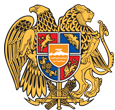 ՀԱՅԱՍՏԱՆԻ ՀԱՆՐԱՊԵՏՈՒԹՅՈՒՆ 
ՏԱՎՈՒՇԻ ՄԱՐԶ
ԴԻԼԻՋԱՆ ՀԱՄԱՅՆՔ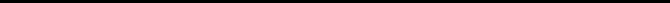 13 փետրվար 2024թ.ԱՐՁԱՆԱԳՐՈՒԹՅՈՒՆ N 06/01
ԱՎԱԳԱՆՈՒ ՀԵՐԹԱԿԱՆ ՆԻՍՏԻՀամայնքի ավագանու նիստին ներկա էին ավագանու 16 անդամներ:Բացակա էին` Ռոբերտ Ալիխանյանը, Արտակ Բոջիկյանը, Արմենուհի Մաիլյանը, Շուշանիկ Սահակյանը, Հասմիկ ՎարդանյանըՀամայնքի ղեկավարի հրավերով ավագանու նիստին մասնակցում էին`
Աշխեն Ամիրխանյան, Ալեքսանդր Հարությունյան, Հովհաննես Նաղդալյան, Գեվորգ Ամիրխանյան, Գագիկ Շահնազարյան, Մարինե Սահակյան, Գարունիկ Վարդանյան, Արմինե Աղաջանյան, Լիպարիտ ՍանթրոսյանՆիստը վարում էր  ՀՀ Դիլիջան համայնքի ղեկավար` Դավիթ ՍարգսյանըՆիստը արձանագրում էր ` Սոնա ԵգանյանըԼսեցին
ՀԱՄԱՅՆՔԻ ԱՎԱԳԱՆՈՒ ՆԻՍՏԻ ՕՐԱԿԱՐԳԸ ՀԱՍՏԱՏԵԼՈՒ ՄԱՍԻՆ /Զեկ. ԴԱՎԻԹ ՍԱՐԳՍՅԱՆ/Ղեկավարվելով «Տեղական ինքնակառավարման մասին»  օրենքի  14-րդ հոդվածի 6-րդ մասի պահանջներով` համայնքի ավագանին  որոշում է.Հաստատել համայնքի ավագանու նիստի հետևյալ օրակարգը.1. Դիլիջան համայնքի Դիլիջան քաղաքի Կալինինի փողոց թիվ 183/6 հասցեի ավտոտնակը և վերջինիս զբաղեցրած 22․4քմ հողամասն ուղղակի վաճառքի ձևով օտարելու համաձայնություն տալու մասին:
Զեկ.Դավիթ Սարգսյան
2. ՀՀ Տավուշի մարզի Դիլիջան համայնքի 2024 թվականի տեղական բյուջեում փոփոխություն կատարելու մասին:
Զեկ. Դավիթ Սարգսյան
3.  Դիլիջան համայնքի Դիլիջան քաղաքի Այգեստան փողոց թիվ 1/7 հասցեի 180.0քմ հողամասն ընդլայնման կարգով օտարելու համաձայնություն տալու մասին:
Զեկ. Դավիթ Սարգսյան
4. Դիլիջան համայնքի Դիլիջան քաղաքի Անդրանիկի փողոց 1-ին նրբ․ թիվ 22/1 հասցեի 289.3քմ հողամասն ընդլայնման կարգով օտարելու համաձայնություն տալու մասին:
Զեկ. Դավիթ Սարգսյան
5. Դիլիջան համայնքի Դիլիջան քաղաքի Գետափնյա փողոց թիվ 78/12 հասցեի տնտեսական շինությունը և վերջինիս զբաղեցրած 17․4քմ հողամասն ուղղակի վաճառքի ձևով օտարելու համաձայնություն տալու մասին:
Զեկ.Դավիթ Սարգսյան
6. Դիլիջան համայնքի տարածքում տեղական տուրքերի և վճարների նկատմամբ արտոնություն սահմանելու մասին:
Զեկ. Դավիթ Սարգսյան
7. Դիլիջան համայնքի Դիլիջան քաղաքի Օրջոնիկիձեի փողոց թիվ 67/8 հասցեի ավտոտնակը և վերջինիս զբաղեցրած 24․8քմ հողամասն ուղղակի վաճառքի ձևով օտարելու համաձայնություն տալու մասին:
Զեկ. Դավիթ Սարգսյան
8. Դիլիջան համայնքի Դիլիջան քաղաքի Սայաթ-Նովայի փողոց թիվ 29/1 հասցեի 117.0քմ և Սայաթ-Նովայի փողոց թիվ 29/4 հասցեի 217․4քմ հողամասերն ընդլայնման կարգով օտարելու համաձայնություն տալու մասին:
Զեկ. Դավիթ Սարգսյան
9. Դիլիջան համայնքի Դիլիջան քաղաքի Գետափնյա փողոց թիվ 76/17 հասցեի ավտոտնակը և վերջինիս զբաղեցրած 19․2քմ հողամասն ուղղակի վաճառքի ձևով օտարելու համաձայնություն տալու մասին:
Զեկ. Դավիթ Սարգսյան
10. Դիլիջան համայնքի Դիլիջան քաղաքի Գետափնյա փողոց թիվ 76/16 հասցեի ավտոտնակը և վերջինիս զբաղեցրած 23․2քմ հողամասն ուղղակի վաճառքի ձևով օտարելու համաձայնություն տալու մասին:
Զեկ. Դավիթ Սարգսյան
11. Դիլիջան համայնքում նորածին երեխաների ընտանիքներին աջակցություն տրամադրելու մասին:
Զեկ. Դավիթ Սարգսյան
12. ՀՀ Տավուշի մարզի Դիլիջան համայնքում մասնակցային բյուջետավարման գործընթաց իրականացնելու նպատակով գումար հատկացնելու մասին:
Զեկ. Դավիթ Սարգսյան
13. Հայաստանի Հանրապետության Տավուշի մարզի Դիլիջան համայնքի 2024 թվականի տարեկան աշխատանքային պլանը հաստատելու մասին:
Զեկ. Դավիթ Սարգսյան
14. ՀՀ Տավուշի մարզի Դիլիջան համայնքի 2023 թվականի բյուջեի կատարման տարեկան հաշվետվությունը հաստատելու մասին:
Զեկ. Դավիթ Սարգսյան
15. Դիլիջան համայնքի Դիլիջան քաղաքի Արցախի փողոց թիվ 1/2 հասցեի 191.0քմ և Արցախի փողոց թիվ 1/5 հասցեի 2111.0քմ հողամասերն ընդլայնման կարգով օտարելու համաձայնություն տալու մասին:
Զեկ. Դավիթ Սարգսյան
16. Դիլիջան համայնքի Դիլիջան քաղաքի Կալինինի փողոց թիվ 175/2 հասցեի ավտոտնակը և վերջինիս զբաղեցրած 40․6քմ հողամասն ուղղակի վաճառքի ձևով օտարելու համաձայնություն տալու մասին:
Զեկ. Դավիթ Սարգսյան
17. Դիլիջան համայնքի Դիլիջան քաղաքի Կամոյի փողոց թիվ 72/8 հասցեի ավտոտնակը և վերջինիս զբաղեցրած 25․7քմ հողամասն ուղղակի վաճառքի ձևով օտարելու համաձայնություն տալու մասին:
Զեկ. Դավիթ Սարգսյան
18. Դիլիջան համայնքի Դիլիջան քաղաքի Գետափնյա փողոց թիվ 6/15 հասցեի ավտոտնակը և վերջինիս զբաղեցրած 19․8քմ հողամասն ուղղակի վաճառքի ձևով օտարելու համաձայնություն տալու մասին:
Զեկ. Դավիթ Սարգսյան
19. Դիլիջան համայնքի Դիլիջան քաղաքի Գետափնյա փողոց թիվ 88/6 հասցեի ավտոտնակը և վերջինիս զբաղեցրած 40․9քմ հողամասն ուղղակի վաճառքի ձևով օտարելու համաձայնություն տալու մասին:
Զեկ. Դավիթ Սարգսյան
20. ՀՀ Տավուշի մարզի Դիլիջան համայնքի ավագանու 01 դեկտեմբերի 2023 թվականի  թիվ 528-Ա որոշման թիվ 2 հավելվածում փոփոխություն և լրացում կատարելու մասին:
Զեկ. Դավիթ Սարգսյան
21. Դիլիջանի համայնքապետարանի ենթակայությամբ գործող նախադպրոցական ուսումնական հաստատությունների սաների վարձավճարների նկատմամբ զեղչեր սահմանելու մասին:
Զեկ. Դավիթ Սարգսյան
22. Դիլիջան համայնքի Դիլիջան քաղաքի Գետափնյա փողոց թիվ 78/13 հասցեի ավտոտնակը և վերջինիս զբաղեցրած 23․3քմ հողամասն ուղղակի վաճառքի ձևով օտարելու համաձայնություն տալու մասին:
Զեկ. Դավիթ Սարգսյան
23. Դիլիջան համայնքի Դիլիջան քաղաքի Գետափնյա փողոց թիվ 6/16 հասցեի ավտոտնակը և վերջինիս զբաղեցրած 18․6քմ հողամասն ուղղակի վաճառքի ձևով օտարելու համաձայնություն տալու մասին:
Զեկ. Դավիթ Սարգսյան
24. Դիլիջան համայնքի Դիլիջան քաղաքի Կալինինի փողոց թիվ 239/1 հասցեի ավտոտնակը և վերջինիս զբաղեցրած 24․3քմ հողամասն ուղղակի վաճառքի ձևով օտարելու համաձայնություն տալու մասին:
Զեկ. Դավիթ Սարգսյան
25. Դիլիջան համայնքի Դիլիջան քաղաքի Կամոյի փողոց թիվ 76/1 հասցեի անասնաշենքը և վերջինիս զբաղեցրած 159․0քմ հողամասն ուղղակի վաճառքի ձևով օտարելու համաձայնություն տալու մասին:
Զեկ. Դավիթ Սարգսյան
26. Դիլիջան համայնքի վարչական սահմաններում գտնվող մի շարք ծածկագրով հողամասեր Դիլիջանի համայնքի հողերի ֆոնդում ընդգրկելու մասին:
Զեկ. Դավիթ Սարգսյան
27. Դիլիջան համայնքի Դիլիջան քաղաքի Գետափնյա փողոց թիվ 76/18 հասցեի ավտոտնակը և վերջինիս զբաղեցրած 27․5քմ հողամասն ուղղակի վաճառքի ձևով օտարելու համաձայնություն տալու մասին:
Զեկ. Դավիթ Սարգսյան
28. Դիլիջան համայնքի սեփականությունը հանդիսացող բնակավայրերի հողերից 2000.0քմ մակերեսով թվով 2 հողամասերը մրցույթի միջոցով կառուցապատման իրավունքով տրամադրելու համաձայնություն տալու, ինչպես նաև հողամասերի կառուցապատման իրավունքի պայմանները և տարեկան վճարի մեկնարկային գները հաստատելու մասին:
Զեկ. Դավիթ Սարգսյան
29. Դիլիջան համայնքի սեփականությունը հանդիսացող բնակավայրերի հողերից 3108.0քմ մակերեսով թվով 1 հողամասը, գյուղատնտեսական նշանակության հողերից 16075.8քմ ընդհանուր մակերեսով թվով 2 հողամասերը մրցույթի միջոցով վարձակալության իրավունքով տրամադրելու համաձայնություն տալու, ինչպես նաև հողամասի վարձակալության իրավունքի տարեկան վճարի մեկնարկային գինը հաստատելու մասին:
Զեկ. Դավիթ Սարգսյան
30. Դիլիջան համայնքի սեփականությունը հանդիսացող «բնակավայրերի հողերից» 8580.2քմ ընդհանուր մակերեսով թվով 13 հողամասերը, «Էներգետիկայի, կապի, տրանսպորտի, կոմունալ ենթակառուցվածքների օբյեկտների հողերից» 259.2քմ մակերեսով թվով 3 հողամասերը և գյուղատնտեսական նշանակության հողերից 654.2քմ մակերեսով թվով 2 հողամասերը աճուրդի միջոցով օտարելու համաձայնություն տալու, ինչպես նաև մեկնարկային գները հաստատելու մասին:
Զեկ. Դավիթ Սարգսյան
31. Հայաստանի Հանրապետության Տավուշի մարզի Դիլիջան համայնքի 2024 թվականի տեղական բյուջեում փոփոխություն կատարելու մասին:
Զեկ. ԴավիթՍարգսյան
32.Դիլիջան համայնքի Դիլիջան քաղաքի Գետափնյա փողոց թիվ 90/12 հասցեի մառանը և վերջինիս զբաղեցրած 37․5քմ հողամասն ուղղակի վաճառքի ձևով օտարելու համաձայնություն տալու մասին:
Զեկ. ԴավիթՍարգսյան
33.Դիլիջան համայնքի Դիլիջան քաղաքի Գետափնյա փողոց թիվ 90/13 հասցեի ավտոտնակը և վերջինիս զբաղեցրած 24․1քմ հողամասն ուղղակի վաճառքի ձևով օտարելու համաձայնություն տալու մասին:
Զեկ. ԴավիթՍարգսյան
34.Դիլիջան համայնքի Դիլիջան քաղաքի Գետափնյա փողոց թիվ 78/11 հասցեի ավտոտնակը և վերջինիս զբաղեցրած 25․4քմ հողամասն ուղղակի վաճառքի ձևով օտարելու համաձայնություն տալու մասին:
Զեկ. ԴավիթՍարգսյան
35.Դիլիջան համայնքի Դիլիջան քաղաքի Կալինինի փողոց թիվ 85/7 հասցեի ավտոտնակը և վերջինիս զբաղեցրած 25․0քմ հողամասն ուղղակի վաճառքի ձևով օտարելու համաձայնություն տալու մասին:
Զեկ. ԴավիթՍարգսյան
36.Դիլիջան համայնքի Դիլիջան քաղաքի Կալինինի փողոց թիվ 181/11 հասցեի ավտոտնակը և վերջինիս զբաղեցրած 40․9քմ հողամասն ուղղակի վաճառքի ձևով օտարելու համաձայնություն տալու մասին:
Զեկ. ԴավիթՍարգսյան
37.Դիլիջան համայնքի Դիլիջան քաղաքի Օրջոնիկիձեի փողոց թիվ 77/9 հասցեի ավտոտնակը և վերջինիս զբաղեցրած 26․3քմ հողամասն ուղղակի վաճառքի ձևով օտարելու համաձայնություն տալու մասին:
Զեկ. ԴավիթՍարգսյան
38.Դիլիջան համայնքի Դիլիջան քաղաքի Շահումյան փողոց թիվ 16/4 հասցեի ավտոտնակը և վերջինիս զբաղեցրած 24․4քմ հողամասն ուղղակի վաճառքի ձևով օտարելու համաձայնություն տալու մասին:
Զեկ. ԴավիթՍարգսյան
39.Դիլիջան համայնքի ավագանու 2022թ. փետրվարի 8-ի թիվ 051-Ա որոշման մեջ փոփոխություն կատարելու մասին:
Զեկ. ԴավիթՍարգսյան
40.Դիլիջան համայնքի Դիլիջան քաղաքի գյուղատնտեսական նպատակային նշանակության 550,59քմ, ընդհանուր օգտագործման 14.8քմ և 621,47քմ տարածքով հողամասերը Ներսես Տեր-Մկրտչյանին կամավոր սերվիտուտի իրավունքով տրամադրելու համաձայնություն տալու մասին:
Զեկ. ԴավիթՍարգսյան
41.Դիլիջան համայնքի ավագանու 6-րդ նստաշրջանի հերթական նիստի գումարման օրը սահմանելու մասին:
Զեկ. Դավիթ ՍարգսյանՀամայնքի ավագանու անդամներ Սուրեն Մելիքյանը և Վարդան Ավագյանը առաջարկեցին օրակարգի 31-րդ հարցը հանել՝ լրացուցիչ ուսումնասիրության անհրաժեշտությունից ելնելով։ Համայնքի ավագանին քվեարկությամբ՝ կողմ-15, դեմ-0, ձեռնպահ-0, չի քվեարկել-1, ընդունեց առաջարկությունը, օրակարգը հաստատվեց նոր խմբագրությամբ։Որոշումն ընդունված է. /կցվում է որոշում N 582-Ա/Լսեցին
ԴԻԼԻՋԱՆ ՀԱՄԱՅՆՔԻ ԴԻԼԻՋԱՆ ՔԱՂԱՔԻ ԿԱԼԻՆԻՆԻ ՓՈՂՈՑ ԹԻՎ 183/6 ՀԱՍՑԵԻ ԱՎՏՈՏՆԱԿԸ ԵՎ ՎԵՐՋԻՆԻՍ ԶԲԱՂԵՑՐԱԾ 22․4ՔՄ ՀՈՂԱՄԱՍՆ ՈՒՂՂԱԿԻ ՎԱՃԱՌՔԻ ՁԵՎՈՎ ՕՏԱՐԵԼՈՒ ՀԱՄԱՁԱՅՆՈՒԹՅՈՒՆ ՏԱԼՈՒ ՄԱՍԻՆ /Զեկ. ԴԱՎԻԹ ՍԱՐԳՍՅԱՆ/Դիլիջանի համայնքի ղեկավարի 2023թ. նոյեմբերի 23-ի թիվ 1089-Ա որոշմամբ, Դիլիջան համայնքի Դիլիջան քաղաքի Կալինինի փողոց թիվ 183/6 հասցեի համայնքային սեփականություն հանդիսացող հողամասում քաղ. Պարգև Գուրգենի Ալիխանյանի կողմից ինքնակամ կառուցված 22․4քմ արտաքին մակերեսով ավտոտնակի նկատմամբ ճանաչվել է համայնքի սեփականության իրավունքը և օրինականացվել է /սեփականության իրավունքի վկայական թիվ՝ 22122023-11-0049/:
Գրավոր առաջարկություն է ներկայացվել քաղ. Պարգև Ալիխանյանին` Դիլիջան համայնքի Դիլիջան քաղաքի Կալինինի փողոց թիվ 183/6 հասցեի ավտոտնակը՝ 22․4քմ արտաքին մակերեսով և վերջինիս զբաղեցրած 22․4քմ հողամասը, համապատասխանաբար, 61040 դրամ և 235510 դրամ արժեքներով ձեռք բերելու նպատակով: Վերջինս տվել է իր համաձայնությունը: 
Համայնքի ղեկավարը նշված ավտոտնակը և վերջինիս զբաղեցրած 22․4քմ հողամասը քաղ. Պարգև Գուրգենի Ալիխանյանին օտարելու վերաբերյալ առաջարկությունը ներկայացրել է համայնքի ավագանու համաձայնեցմանը:
Ղեկավարվելով <<Տեղական ինքնակառավարման մասին>> օրենքի 18-րդ հոդվածի 1-ին մասի 21-րդ կետի դրույթներով` համայնքի ավագանին որոշում է.1. Տալ համաձայնություն՝ Դիլիջան համայնքի Դիլիջան քաղաքի Կալինինի փողոց թիվ 183/6 հասցեի ավտոտնակը՝ 22․4քմ արտաքին մակերեսով և վերջինիս զբաղեցրած 22․4քմ հողամասը, համապատասխանաբար, 61040 դրամ և 235510 դրամ արժեքներով քաղ. Պարգև Գուրգենի Ալիխանյանին  օտարելու մասին համայնքի ղեկավարի առաջարկությանը:
2. Սույն որոշումն ուժի մեջ է մտնում պաշտոնական հրապարակման օրվան հաջորդող օրը:Որոշումն ընդունված է. /կցվում է որոշում N 583-Ա/Լսեցին
ՀՀ ՏԱՎՈՒՇԻ ՄԱՐԶԻ ԴԻԼԻՋԱՆ ՀԱՄԱՅՆՔԻ 2024 ԹՎԱԿԱՆԻ ՏԵՂԱԿԱՆ ԲՅՈՒՋԵՈՒՄ ՓՈՓՈԽՈՒԹՅՈՒՆ ԿԱՏԱՐԵԼՈՒ ՄԱՍԻՆ /Զեկ. ԴԱՎԻԹ ՍԱՐԳՍՅԱՆ/Համաձայն Հայաստանի Հանրապետության Տավուշի մարզի Դիլիջանի համայնքապետարանի և Հայաստանի Հանրապետության Տավուշի մարզպետի աշխատակազմի  միջև կնքված սուբվենցիայի հատկացման 01.02.2024թ․ թիվ 2 պայմանագրի, ՀՀ Տավուշի մարզի Դիլիջան համայնքին հատկացվել է 2832.5 հազար (երկու միլիոն ութ հարյուր երեսուներկու հազար հինգ հարյուր) ՀՀ դրամ գումար՝ Դիլիջան համայնքի երաժշտական և արվեստի դպրոցներում ազգային, փողային և լարային նվագարանների գծով տարեկան 13 աշակերտի համար ուսուցման ծախսերի փոխհատուցման նպատակով ։ Ելնելով վերոգրյալից անհրաժեշտ է նշված գումարը ճանաչել որպես եկամուտ և ճանաչել ծախս /Արտադպրոցական դաստիարակություն/ բյուջետային ծախսերի գործառնական դասակարգմամբ։Ղեկավարվելով  «Տեղական ինքնակառավարման մասին» օրենքի  18-րդ  հոդվածի 1-ին մասի 5-րդ կետի և «Հայաստանի Հանրապետության բյուջետային համակարգի մասին» օրենքի 33 -րդ հոդվածի 4-րդ մասի պահանջներով, Դիլիջան համայնքի ավագանին որոշում է․ 1. ՀՀ Տավուշի մարզի Դիլիջան համայնքին հատկացված  2832.5 հազար (երկու միլիոն ութ հարյուր երեսուներկու հազար հինգ հարյուր) ՀՀ դրամ գումարը ճանաչել որպես եկամուտ /պետական բյուջեից տրամադրվող նպատակային հատկացումներ՝ 900405051138 հաշվեհամարին/, 2. ՀՀ Տավուշի մարզի Դիլիջան համայնքին հատկացված  2832.5 հազար (երկու միլիոն ութ հարյուր երեսուներկու հազար հինգ հարյուր) ՀՀ դրամ գումարը ճանաչել ծախս  Դիլիջան համայնք /Արտադպրոցական դաստիարակություն/ «09-05-01»  բյուջետային ծախսերի գործառնական դասակարգման նախահաշվին՝ հոդված 4511 /սուբսիդիաներ ոչ ֆինանսական պետական (համայնքային) կազմակերպություններին/։3. Սույն որոշումն ուժի մեջ է մտնում հրապարակման պահից։Որոշումն ընդունված է. /կցվում է որոշում N 584-Ն/Լսեցին
ԴԻԼԻՋԱՆ ՀԱՄԱՅՆՔԻ ԴԻԼԻՋԱՆ ՔԱՂԱՔԻ ԱՅԳԵՍՏԱՆ ՓՈՂՈՑ ԹԻՎ 1/7 ՀԱՍՑԵԻ 180.0ՔՄ ՀՈՂԱՄԱՍՆ ԸՆԴԼԱՅՆՄԱՆ ԿԱՐԳՈՎ ՕՏԱՐԵԼՈՒ ՀԱՄԱՁԱՅՆՈՒԹՅՈՒՆ ՏԱԼՈՒ ՄԱՍԻՆ /Զեկ. ԴԱՎԻԹ ՍԱՐԳՍՅԱՆ/Դիլիջանի համայնքի ղեկավարին է դիմել քաղ. Լևոն Ստյոպայի Սահակյանը՝ Դիլիջան համայնքի Դիլիջան քաղաքի Այգեստան փողոց թիվ 1/2 հասցեի, իրեն սեփականության իրավունքով պատկանող 185.1քմ հողամասին կից գտնվող /Այգեստան փողոց թիվ 1/7 հասցեի/ 180.0քմ մակերեսով հողամասը ընդլայնման կարգով իրեն օտարելու խնդրանքով:
Դիլիջանի համայնքապետարանի քաղաքաշինության և հողաշինության հարցերի հանձնաժողովը նշում է, որ նշված 180.0քմ հողամասը չի համարվում Հայաստանի Հանրապետության Հողային օրենսգրքի 60-րդ հոդվածով առաջադրված հողամաս, չի գտնվում ինժեներա-տրանսպորտային օբյեկտների օտարման կամ անվտանգության գոտիներում, չի սահմանափակում այլ անձանց իրավունքները, գտնվում է Բնակավայրերի հողերի տարածագնահատման տասներորդ գոտում:
Դիլիջանի համայնքի ղեկավարն առաջարկություն է ներկայացրել համայնքի ավագանուն, Դիլիջան համայնքի Դիլիջան քաղաքի Այգեստան փողոց թիվ 1/7 հասցեի 180.0քմ հողամասն ուղղակի վաճառքի ձևով, ընդլայնման կարգով, 1230174 /մեկ միլիոն երկու հարյուր երեսուն հազար հարյուր յոթանասունչորս/ ՀՀ դրամ արժեքով օտարել քաղ. Լևոն Ստյոպայի Սահակյանին:
Ղեկավարվելով <<Տեղական ինքնակառավարման մասին>> օրենքի 18-րդ հոդվածի 1-ին մասի 21-րդ կետի դրույթներով՝ համայնքի ավագանին որոշում է.1. Տալ համաձայնություն՝ Դիլիջան համայնքի Դիլիջան քաղաքի Այգեստան փողոց թիվ 1/7 հասցեի 180.0քմ հողամասն, ընդլայնման կարգով, ուղղակի վաճառքի ձևով, 1230174 /մեկ միլիոն երկու հարյուր երեսուն հազար հարյուր յոթանասունչորս/ ՀՀ դրամ արժեքով քաղ. Լևոն Ստյոպայի Սահակյանին օտարելու մասին համայնքի ղեկավարի առաջարկությանը:
2. Սույն որոշումն ուժի մեջ է մտնում պաշտոնական հրապարակման օրվան հաջորդող օրը:Որոշումն ընդունված է. /կցվում է որոշում N 585-Ա/Լսեցին
ԴԻԼԻՋԱՆ ՀԱՄԱՅՆՔԻ ԴԻԼԻՋԱՆ ՔԱՂԱՔԻ ԱՆԴՐԱՆԻԿԻ ՓՈՂՈՑ 1-ԻՆ ՆՐԲ․ ԹԻՎ 22/1 ՀԱՍՑԵԻ 289.3ՔՄ ՀՈՂԱՄԱՍՆ ԸՆԴԼԱՅՆՄԱՆ ԿԱՐԳՈՎ ՕՏԱՐԵԼՈՒ ՀԱՄԱՁԱՅՆՈՒԹՅՈՒՆ ՏԱԼՈՒ ՄԱՍԻՆ /Զեկ. ԴԱՎԻԹ ՍԱՐԳՍՅԱՆ/Դիլիջանի համայնքի ղեկավարին է դիմել քաղ. Գագիկ Էդուարդի Ուլիխանյանը՝ Դիլիջան համայնքի Դիլիջան քաղաքի Անդրանիկի փողոց 1-ին նրբ․ թիվ 22 հասցեի, իրեն սեփականության իրավունքով պատկանող 5103.0քմ հողամասին կից գտնվող /Անդրանիկի փողոց 1-ին նրբ․ թիվ 22/1 հասցեի/ 289.3քմ մակերեսով հողամասը ընդլայնման կարգով իրեն օտարելու խնդրանքով:
Դիլիջանի համայնքապետարանի քաղաքաշինության և հողաշինության հարցերի հանձնաժողովը նշում է, որ նշված 289.3քմ հողամասը չի համարվում Հայաստանի Հանրապետության Հողային օրենսգրքի 60-րդ հոդվածով առաջադրված հողամաս, չի գտնվում ինժեներա-տրանսպորտային օբյեկտների օտարման կամ անվտանգության գոտիներում, չի սահմանափակում այլ անձանց իրավունքները, գտնվում է Բնակավայրերի հողերի տարածագնահատման տասներորդ գոտում:
Դիլիջանի համայնքի ղեկավարն առաջարկություն է ներկայացրել համայնքի ավագանուն, Դիլիջան համայնքի Դիլիջան քաղաքի Անդրանիկի փողոց 1-ին նրբ․ թիվ 22/1 հասցեի 289.3քմ հողամասն ուղղակի վաճառքի ձևով, ընդլայնման կարգով, 1977163 /մեկ միլիոն ինը հարյուր յոթանունյոթ հազար հարյուր վաթսուներեք/ ՀՀ դրամ արժեքով օտարել քաղ. Գագիկ Էդուարդի Ուլիխանյանին:
Ղեկավարվելով <<Տեղական ինքնակառավարման մասին>> օրենքի 18-րդ հոդվածի 1-ին մասի 21-րդ կետի դրույթներով՝ համայնքի ավագանին որոշում է.1. Տալ համաձայնություն՝ Դիլիջան համայնքի Դիլիջան քաղաքի Անդրանիկի փողոց 1-ին նրբ․ թիվ 22/1 հասցեի 289.3քմ հողամասն, ընդլայնման կարգով, ուղղակի վաճառքի ձևով, 1977163 /մեկ միլիոն ինը հարյուր յոթանունյոթ հազար հարյուր վաթսուներեք/ ՀՀ դրամ արժեքով քաղ. Գագիկ Էդուարդի Ուլիխանյանին օտարելու մասին համայնքի ղեկավարի առաջարկությանը:
2. Սույն որոշումն ուժի մեջ է մտնում պաշտոնական հրապարակման օրվան հաջորդող օրը:Որոշումն ընդունված է. /կցվում է որոշում N 586-Ա/Լսեցին
ԴԻԼԻՋԱՆ ՀԱՄԱՅՆՔԻ ԴԻԼԻՋԱՆ ՔԱՂԱՔԻ ԳԵՏԱՓՆՅԱ ՓՈՂՈՑ ԹԻՎ 78/12 ՀԱՍՑԵԻ ՏՆՏԵՍԱԿԱՆ ՇԻՆՈՒԹՅՈՒՆԸ ԵՎ ՎԵՐՋԻՆԻՍ ԶԲԱՂԵՑՐԱԾ 17․4ՔՄ ՀՈՂԱՄԱՍՆ ՈՒՂՂԱԿԻ ՎԱՃԱՌՔԻ ՁԵՎՈՎ ՕՏԱՐԵԼՈՒ ՀԱՄԱՁԱՅՆՈՒԹՅՈՒՆ ՏԱԼՈՒ ՄԱՍԻՆ /Զեկ. ԴԱՎԻԹ ՍԱՐԳՍՅԱՆ/Դիլիջանի համայնքի ղեկավարի 2024թ. հունվարի 19-ի թիվ 102-Ա որոշմամբ, Դիլիջան համայնքի Դիլիջան քաղաքի Գետափնյա փողոց թիվ 78/12 հասցեի համայնքային սեփականություն հանդիսացող հողամասում քաղ. Թամարա Լենդրուշի Անտինյանի կողմից ինքնակամ կառուցված 17․4քմ արտաքին մակերեսով տնտեսկան շինության նկատմամբ ճանաչվել է համայնքի սեփականության իրավունքը և օրինականացվել է /սեփականության իրավունքի վկայական թիվ՝ 31012024-11-0023/:
Գրավոր առաջարկություն է ներկայացվել քաղ. Թամարա Անտինյանին` Դիլիջան համայնքի Դիլիջան քաղաքի Գետափնյա փողոց թիվ 78/12 հասցեի տնտեսական շինությունը՝ 17․4քմ արտաքին մակերեսով և վերջինիս զբաղեցրած 17․4քմ հողամասը, համապատասխանաբար, 94830 դրամ և 182941 դրամ արժեքներով ձեռք բերելու նպատակով: Վերջինս տվել է իր համաձայնությունը: 
Համայնքի ղեկավարը նշված տնտեսական շինությունը և վերջինիս զբաղեցրած 17․4քմ հողամասը քաղ. Թամարա Լենդրուշի Անտինյանին օտարելու վերաբերյալ առաջարկությունը ներկայացրել է համայնքի ավագանու համաձայնեցմանը:
Ղեկավարվելով <<Տեղական ինքնակառավարման մասին>> օրենքի 18-րդ հոդվածի 1-ին մասի 21-րդ կետի դրույթներով` համայնքի ավագանին որոշում է.1. Տալ համաձայնություն՝ Դիլիջան համայնքի Դիլիջան քաղաքի Գետափնյա փողոց թիվ 78/12 հասցեի տնտեսական շինությունը՝ 17․4քմ արտաքին մակերեսով և վերջինիս զբաղեցրած 17․4քմ հողամասը, համապատասխանաբար, 94830 դրամ և 182941 դրամ արժեքներով քաղ. Թամարա Լենդրուշի Անտինյանին  օտարելու մասին համայնքի ղեկավարի առաջարկությանը:
2. Սույն որոշումն ուժի մեջ է մտնում պաշտոնական հրապարակման օրվան հաջորդող օրը:Որոշումն ընդունված է. /կցվում է որոշում N 587-Ա/Լսեցին
ԴԻԼԻՋԱՆ ՀԱՄԱՅՆՔԻ ՏԱՐԱԾՔՈՒՄ ՏԵՂԱԿԱՆ ՏՈՒՐՔԵՐԻ ԵՎ ՎՃԱՐՆԵՐԻ ՆԿԱՏՄԱՄԲ ԱՐՏՈՆՈՒԹՅՈՒՆ ՍԱՀՄԱՆԵԼՈՒ ՄԱՍԻՆ /Զեկ. ԴԱՎԻԹ ՍԱՐԳՍՅԱՆ/Ղեկավարվելով  «Տեղական ինքնակառավարման մասին» օրենքի 18-րդ հոդվածի 1-ին մասի 42-րդ կետով, «Տեղական տուրքերի և վճարների մասին» օրենքի 16-րդ հոդվածով և հիմք ընդունելով Դիլիջան համայնքի ղեկավարի առաջարկությունը` Դիլիջան համայնքի ավագանին որոշում է.     1. Հայաստանի Հանրապետության պաշտպանության մարտական գործողությունների ընթացքում զոհված կամ ծառայողական պարտականությունները կատարելիս անհայտ կորած կամ անհայտ բացակայող կամ մահացած ճանաչված և պատերազմի ընթացքում հաշմանդամություն ստացած   անձանց  ընտանիքի անդամներին  (ծնող, ամուսին, կին, երեխա) 2024 թվականի համար սահմանել արտոնություն՝ տեղական տուրքերի և վճարների նկատմամբ կիրառել զրոյական դրույքաչափ և ազատել տեղական տուրքերի և վճարների վճարումից:2. Սույն որոշումն ուժի մեջ է մտնում հրապարակման պահից և տարածվում հունվարի 1-ից առաջացած հարաբերությունների վրա։Որոշումն ընդունված է. /կցվում է որոշում N 588-Ն/Լսեցին
ԴԻԼԻՋԱՆ ՀԱՄԱՅՆՔԻ ԴԻԼԻՋԱՆ ՔԱՂԱՔԻ ՕՐՋՈՆԻԿԻՁԵԻ ՓՈՂՈՑ ԹԻՎ 67/8 ՀԱՍՑԵԻ ԱՎՏՈՏՆԱԿԸ ԵՎ ՎԵՐՋԻՆԻՍ ԶԲԱՂԵՑՐԱԾ 24․8ՔՄ ՀՈՂԱՄԱՍՆ ՈՒՂՂԱԿԻ ՎԱՃԱՌՔԻ ՁԵՎՈՎ ՕՏԱՐԵԼՈՒ ՀԱՄԱՁԱՅՆՈՒԹՅՈՒՆ ՏԱԼՈՒ ՄԱՍԻՆ /Զեկ. ԴԱՎԻԹ ՍԱՐԳՍՅԱՆ/Դիլիջանի համայնքի ղեկավարի 2024թ. հունվարի 18-ի թիվ 87-Ա որոշմամբ, Դիլիջան համայնքի Դիլիջան քաղաքի Օրջոնիկիձեի փողոց թիվ 67/8 հասցեի համայնքային սեփականություն հանդիսացող հողամասում քաղ. Հարություն Վլադիմիրի Փամբուխչյանի կողմից ինքնակամ կառուցված 24․8քմ արտաքին մակերեսով ավտոտնակի նկատմամբ ճանաչվել է համայնքի սեփականության իրավունքը և օրինականացվել է /սեփականության իրավունքի վկայական թիվ՝ 31012024-11-0015/:
Գրավոր առաջարկություն է ներկայացվել քաղ. Հարություն Փամբուխչյանին` Դիլիջան համայնքի Դիլիջան քաղաքի Օրջոնիկիձեի փողոց թիվ 67/8 հասցեի ավտոտնակը՝ 24․8քմ արտաքին մակերեսով և վերջինիս զբաղեցրած 24․8քմ հողամասը, համապատասխանաբար, 57437 դրամ և 169491 դրամ արժեքներով ձեռք բերելու նպատակով: Վերջինս տվել է իր համաձայնությունը: 
Համայնքի ղեկավարը նշված ավտոտնակը և վերջինիս զբաղեցրած 24․8քմ հողամասը քաղ. Հարություն Վլադիմիրի Փամբուխչյանին օտարելու վերաբերյալ առաջարկությունը ներկայացրել է համայնքի ավագանու համաձայնեցմանը:
Ղեկավարվելով <<Տեղական ինքնակառավարման մասին>> օրենքի 18-րդ հոդվածի 1-ին մասի 21-րդ կետի դրույթներով` համայնքի ավագանին որոշում է.1. Տալ համաձայնություն՝ Դիլիջան համայնքի Դիլիջան քաղաքի Օրջոնիկիձեի փողոց թիվ 67/8 հասցեի ավտոտնակը՝ 24․8քմ արտաքին մակերեսով և վերջինիս զբաղեցրած 24․8քմ հողամասը, համապատասխանաբար, 57437 դրամ և 169491 դրամ արժեքներով քաղ. Հարություն Վլադիմիրի Փամբուխչյանին օտարելու մասին համայնքի ղեկավարի առաջարկությանը:
2. Սույն որոշումն ուժի մեջ է մտնում պաշտոնական հրապարակման օրվան հաջորդող օրը:Որոշումն ընդունված է. /կցվում է որոշում N 589-Ա/Լսեցին
ԴԻԼԻՋԱՆ ՀԱՄԱՅՆՔԻ ԴԻԼԻՋԱՆ ՔԱՂԱՔԻ ՍԱՅԱԹ-ՆՈՎԱՅԻ ՓՈՂՈՑ ԹԻՎ 29/1 ՀԱՍՑԵԻ 117.0ՔՄ ԵՎ ՍԱՅԱԹ-ՆՈՎԱՅԻ ՓՈՂՈՑ ԹԻՎ 29/4 ՀԱՍՑԵԻ 217․4ՔՄ ՀՈՂԱՄԱՍԵՐՆ ԸՆԴԼԱՅՆՄԱՆ ԿԱՐԳՈՎ ՕՏԱՐԵԼՈՒ ՀԱՄԱՁԱՅՆՈՒԹՅՈՒՆ ՏԱԼՈՒ ՄԱՍԻՆ /Զեկ. ԴԱՎԻԹ ՍԱՐԳՍՅԱՆ/Դիլիջան համայնքի ղեկավարին է դիմել քաղ. Սոնյա Լենտրուշի Մատինյանը՝ Դիլիջան համայնքի Դիլիջան քաղաքի Սայաթ-Նովայի փողոցի թիվ 29 հասցեի, իրեն սեփականության իրավունքով պատկանող 620.0քմ հողամասին կից գտնվող Սայաթ-Նովայի փողոցի թիվ 29/1 հասցեի 117․0քմ  մակերեսով և Սայաթ-Նովայի փողոցի թիվ 29/4 հասցեի 217․4քմ մակերեսով հողամասերն ընդլայնման կարգով իրեն օտարելու խնդրանքով:
Դիլիջանի համայնքապետարանի քաղաքաշինության և հողաշինության հարցերի հանձնաժողովը նշում է, որ նշված 117.0քմ և 217.0քմ մակերեսներով հողամասերը չեն համարվում Հայաստանի Հանրապետության Հողային օրենսգրքի 60 հոդվածով առաջադրված հողամասեր, չեն գտնվում ինժեներա-տրանսպորտային օբյեկտների օտարման կամ անվտանգության գոտիներում, չեն սահմանափակում այլ անձանց իրավունքները, գտնվում են Բնակավայրերի հողերի տարածագնահատման տասներորդ գոտում:
Դիլիջանի համայնքի ղեկավարն առաջարկություն է ներկայացրել համայնքի ավագանուն, Դիլիջան համայնքի Դիլիջան քաղաքի Սայաթ-Նովայի փողոցի թիվ 29/1 հասցեի 117․0քմ մակերեսով և Սայաթ-Նովայի փողոցի թիվ 29/4 հասցեի 217․4քմ մակերեսով հողամասերն ուղղակի վաճառքի ձևով, ընդլայնման կարգով, համապատասխանաբար, 799614 /յոթ հարյուր իննսունինը հազար վեց հարյուր տասնչորս/ դրամ և 1485777 /մեկ միլիոն չորս հարյուր ութսունհինգ հազար յոթ հարյուր յոթանասունյոթ/ դրամ արժեքներով օտարել քաղ. Սոնյա Լենտրուշի Մատինյանին:
Ղեկավարվելով <<Տեղական ինքնակառավարման մասին>> օրենքի 18-րդ հոդվածի 1-ին մասի 21-րդ կետի դրույթներով՝ համայնքի ավագանին որոշում է.1. Տալ համաձայնություն՝ Դիլիջան համայնքի Դիլիջան քաղաքի Սայաթ-Նովայի փողոցի թիվ 29/1 հասցեի 117․0քմ մակերեսով և Սայաթ-Նովայի փողոցի թիվ 29/4 հասցեի 217․4քմ մակերեսով հողամասերն ուղղակի վաճառքի ձևով, ընդլայնման կարգով, համապատասխանաբար, 799614 /յոթ հարյուր իննսունինը հազար վեց հարյուր տասնչորս/ դրամ և 1485777 /մեկ միլիոն չորս հարյուր ութսունհինգ հազար յոթ հարյուր յոթանասունյոթ/ դրամ  արժեքներով քաղ. Սոնյա Լենտրուշի Մատինյանին օտարելու մասին համայնքի ղեկավարի առաջարկությանը:
2. Սույն որոշումն ուժի մեջ է մտնում պաշտոնական հրապարակման օրվան հաջորդող օրը:Որոշումն ընդունված է. /կցվում է որոշում N 590-Ա/Լսեցին
ԴԻԼԻՋԱՆ ՀԱՄԱՅՆՔԻ ԴԻԼԻՋԱՆ ՔԱՂԱՔԻ ԳԵՏԱՓՆՅԱ ՓՈՂՈՑ ԹԻՎ 76/17 ՀԱՍՑԵԻ ԱՎՏՈՏՆԱԿԸ ԵՎ ՎԵՐՋԻՆԻՍ ԶԲԱՂԵՑՐԱԾ 19․2ՔՄ ՀՈՂԱՄԱՍՆ ՈՒՂՂԱԿԻ ՎԱՃԱՌՔԻ ՁԵՎՈՎ ՕՏԱՐԵԼՈՒ ՀԱՄԱՁԱՅՆՈՒԹՅՈՒՆ ՏԱԼՈՒ ՄԱՍԻՆ /Զեկ. ԴԱՎԻԹ ՍԱՐԳՍՅԱՆ/Դիլիջանի համայնքի ղեկավարի 2024թ. հունվարի 19-ի թիվ 104-Ա որոշմամբ, Դիլիջան համայնքի Դիլիջան քաղաքի Գետափնյա փողոց թիվ 76/17 հասցեի համայնքային սեփականություն հանդիսացող հողամասում քաղ. Ջեմմա Խաչիկի Սանթրոսյանի կողմից ինքնակամ կառուցված 19․2քմ արտաքին մակերեսով ավտոտնակի նկատմամբ ճանաչվել է համայնքի սեփականության իրավունքը և օրինականացվել է /սեփականության իրավունքի վկայական թիվ՝ 31012024-11-0017/:
Գրավոր առաջարկություն է ներկայացվել քաղ. Ջեմմա Սանթրոսյանին` Դիլիջան համայնքի Դիլիջան քաղաքի Գետափնյա փողոց թիվ 76/17 հասցեի ավտոտնակը՝ 19․2քմ արտաքին մակերեսով և վերջինիս զբաղեցրած 19․2քմ հողամասը, համապատասխանաբար, 52320 դրամ և 201865 դրամ արժեքներով ձեռք բերելու նպատակով: Վերջինս տվել է իր համաձայնությունը: 
Համայնքի ղեկավարը նշված ավտոտնակը և վերջինիս զբաղեցրած 19․2քմ հողամասը քաղ. Ջեմմա Խաչիկի Սանթրոսյանին օտարելու վերաբերյալ առաջարկությունը ներկայացրել է համայնքի ավագանու համաձայնեցմանը:
Ղեկավարվելով <<Տեղական ինքնակառավարման մասին>> օրենքի 18-րդ հոդվածի 1-ին մասի 21-րդ կետի դրույթներով` համայնքի ավագանին որոշում է.1. Տալ համաձայնություն՝ Դիլիջան համայնքի Դիլիջան քաղաքի Գետափնյա փողոց թիվ 76/17 հասցեի ավտոտնակը՝ 19․2քմ արտաքին մակերեսով և վերջինիս զբաղեցրած 19․2քմ հողամասը, համապատասխանաբար, 52320 դրամ և 201865 դրամ արժեքներով քաղ. Ջեմմա Խաչիկի Սանթրոսյանին  օտարելու մասին համայնքի ղեկավարի առաջարկությանը:
2. Սույն որոշումն ուժի մեջ է մտնում պաշտոնական հրապարակման օրվան հաջորդող օրը:Որոշումն ընդունված է. /կցվում է որոշում N 591-Ա/Լսեցին
ԴԻԼԻՋԱՆ ՀԱՄԱՅՆՔԻ ԴԻԼԻՋԱՆ ՔԱՂԱՔԻ ԳԵՏԱՓՆՅԱ ՓՈՂՈՑ ԹԻՎ 76/16 ՀԱՍՑԵԻ ԱՎՏՈՏՆԱԿԸ ԵՎ ՎԵՐՋԻՆԻՍ ԶԲԱՂԵՑՐԱԾ 23․2ՔՄ ՀՈՂԱՄԱՍՆ ՈՒՂՂԱԿԻ ՎԱՃԱՌՔԻ ՁԵՎՈՎ ՕՏԱՐԵԼՈՒ ՀԱՄԱՁԱՅՆՈՒԹՅՈՒՆ ՏԱԼՈՒ ՄԱՍԻՆ /Զեկ. ԴԱՎԻԹ ՍԱՐԳՍՅԱՆ/Դիլիջանի համայնքի ղեկավարի 2024թ. հունվարի 19-ի թիվ 100-Ա որոշմամբ, Դիլիջան համայնքի Դիլիջան քաղաքի Գետափնյա փողոց թիվ 76/16 հասցեի համայնքային սեփականություն հանդիսացող հողամասում քաղ. Կարեն Յուրիկի Սարգսյանի կողմից ինքնակամ կառուցված 23․2քմ արտաքին մակերեսով ավտոտնակի նկատմամբ ճանաչվել է համայնքի սեփականության իրավունքը և օրինականացվել է /սեփականության իրավունքի վկայական թիվ՝ 01022024-11-0004/:
Գրավոր առաջարկություն է ներկայացվել քաղ. Կարեն Սարգսյանին` Դիլիջան համայնքի Դիլիջան քաղաքի Գետափնյա փողոց թիվ 76/16 հասցեի ավտոտնակը՝ 23․2քմ արտաքին մակերեսով և վերջինիս զբաղեցրած 23․2քմ հողամասը, համապատասխանաբար, 63220 դրամ և 243921 դրամ արժեքներով ձեռք բերելու նպատակով: Վերջինս տվել է իր համաձայնությունը: 
Համայնքի ղեկավարը նշված ավտոտնակը և վերջինիս զբաղեցրած 23․2քմ հողամասը քաղ. Կարեն Յուրիկի Սարգսյանին օտարելու վերաբերյալ առաջարկությունը ներկայացրել է համայնքի ավագանու համաձայնեցմանը:
Ղեկավարվելով <<Տեղական ինքնակառավարման մասին>> օրենքի 18-րդ հոդվածի 1-ին մասի 21-րդ կետի դրույթներով` համայնքի ավագանին որոշում է.1. Տալ համաձայնություն՝ Դիլիջան համայնքի Դիլիջան քաղաքի Գետափնյա փողոց թիվ 76/16 հասցեի ավտոտնակը՝ 23․2քմ արտաքին մակերեսով և վերջինիս զբաղեցրած 23․2քմ հողամասը, համապատասխանաբար, 63220 դրամ և 243921 դրամ արժեքներով քաղ. Կարեն Յուրիկի Սարգսյանին  օտարելու մասին համայնքի ղեկավարի առաջարկությանը:
2. Սույն որոշումն ուժի մեջ է մտնում պաշտոնական հրապարակման օրվան հաջորդող օրը:Որոշումն ընդունված է. /կցվում է որոշում N 592-Ա/Լսեցին
ԴԻԼԻՋԱՆ ՀԱՄԱՅՆՔՈՒՄ ՆՈՐԱԾԻՆ ԵՐԵԽԱՆԵՐԻ ԸՆՏԱՆԻՔՆԵՐԻՆ ԱՋԱԿՑՈՒԹՅՈՒՆ ՏՐԱՄԱԴՐԵԼՈՒ ՄԱՍԻՆ /Զեկ. ԴԱՎԻԹ ՍԱՐԳՍՅԱՆ/Համայնքի ղեկավարը առաջարկություն է ներկայացրել համայնքի բյուջեի վարչական մասից Դիլիջան համայնքում 2023թ. ծնված երեխաների ընտանիքներիև, որոնք ֆինանսական աջակցություն չեն ստացել և 2024թ. ընթացքում ծնված երեխաների ընտանիքներին ֆինանսական աջակցություն ցուցաբերելու նպատակով։ 
 Հաշվի առնելով վերոգրյալը և ղեկավարվելով «Տեղական ինքնակառավարման մասին»  օրենքի 18-րդ հոդվածի 1-ին մասի   7-րդ,   42-րդ կետերի պահանջներով և համաձայն Դիլիջան համայնքի ավագանու 12.01.2024թ․ թիվ 576-Ն որոշման`Դիլիջան համայնքի ավագանին որոշում է. 
1.Դիլիջան համայնքում 2023թ. ծնված երեխաների ընտանիքներիև, որոնք ֆինանսական աջակցություն չեն ստացել և 2024թ. ընթացքում ծնված երեխաների ընտանիքներին ֆինանսական աջակցություն  ցուցաբերելու    համար համայնքի 2024թ. բյուջեի վարչական   մասի «Ընտանիքի անդամներ և զավակներ» /բաժին 10 , խումբ 04, դաս 01, հոդված 4729/ նախատեսված 7000000 /յոթ միլիոն/ ՀՀ դրամը 2024 թ․-ի ընթացքում  տրամադրել նորածին երեխաների ընտանիքի մայրերին, յուրաքանչյուր նորածին երեխայի համար՝ 20000 դրամ,  ընտանիքի մյուս  երեխաների՝ յուրաքանչյուրի համար՝ 10000-ական դրամ գումարի չափով:2. Սույն որոշումն ուժի մեջ է մտնում հրապարակման պահից։Որոշումն ընդունված է. /կցվում է որոշում N 593-Ն/Լսեցին
ՀՀ ՏԱՎՈՒՇԻ ՄԱՐԶԻ ԴԻԼԻՋԱՆ ՀԱՄԱՅՆՔՈՒՄ ՄԱՍՆԱԿՑԱՅԻՆ ԲՅՈՒՋԵՏԱՎԱՐՄԱՆ ԳՈՐԾԸՆԹԱՑ ԻՐԱԿԱՆԱՑՆԵԼՈՒ ՆՊԱՏԱԿՈՎ ԳՈՒՄԱՐ ՀԱՏԿԱՑՆԵԼՈՒ ՄԱՍԻՆ /Զեկ. ԴԱՎԻԹ ՍԱՐԳՍՅԱՆ/Ղեկավարվելով «Տեղական ինքնակառավարման մասին» օրենքի  8-րդ հոդվածի 1-ին մասի 14-րդ կետի, 11-րդ հոդվածի 3-րդ և 4-րդ մասերի, 13-րդ հոդվածի 10-րդ մասի, 37-րդ և 84-րդ հոդվածների պահանջներով՝ Դիլիջան համայնքի ավագանին որոշում է․ 1.Դիլիջան համայնքի 2024 թվականի բյուջեում հատկացնել 5000000 /հինգ միլիոն/ ՀՀ դրամ՝ 2024 թվականի ընթացքում մասնակցային բյուջետավարման գործընթաց իրականացնելու նպատակով:2. Սահմանել, որ՝1) մասնակցային բյուջետավարման գործընթացի իրականացման համար կիրառելի են  բյուջետային օրենսդրությամբ սահմանված բոլոր գործառնական ոլորտները՝  համայնքի կազմի մեջ մտնող բոլոր բնակավայրերի համար:2) մասնակցային բյուջետավարման գործընթացի ժամանակ առաջարկներ ներկայացնելու իրավասություն ունեն համայնքի բնակիչները, ինչպես նաև Հայաստանի Հանրապետությունում պաշտոնապես գործող քաղաքացիական հասարակության կազմակերպությունները (հասարակական կազմակերպություններ, արհեստակցական միություններ, մասնագիտական ասոցիացիաներ, մեդիա խմբեր, հիմնադրամներ և քաղաքացիների այլ խմբեր)3) մասնակցային բյուջետավարման գործընթացի նկատմամբ վերահսկողությունն իրականացնում է համայնքի ղեկավարը։3. Սույն որոշման 1-ին կետում սահմանված գործընթացը, որպես ծրագրային բաղադրիչ, ներառել համայնքի 2024 թվականի տարեկան աշխատանքային պլանում, բյուջեում և 2024-2026թթ. միջնաժամկետ ծախսային ծրագրում՝ համայնքի բնակիչների կողմից քվերակության արդյունքում ընտրված առաջարկը (ները) ներկայացնելով ավագանու հավանությանը։4. Սույն որոշումն ուժի մեջ է մտնում հրապարակման օրվան հաջորդող օրվանից:Որոշումն ընդունված է. /կցվում է որոշում N 594-Ն/Լսեցին
ՀԱՅԱՍՏԱՆԻ ՀԱՆՐԱՊԵՏՈՒԹՅԱՆ ՏԱՎՈՒՇԻ ՄԱՐԶԻ ԴԻԼԻՋԱՆ ՀԱՄԱՅՆՔԻ 2024 ԹՎԱԿԱՆԻ ՏԱՐԵԿԱՆ ԱՇԽԱՏԱՆՔԱՅԻՆ ՊԼԱՆԸ ՀԱՍՏԱՏԵԼՈՒ ՄԱՍԻՆ /Զեկ. ԴԱՎԻԹ ՍԱՐԳՍՅԱՆ/Ղեկավարվելով «Տեղական ինքնակառավարման մասին» օրենքի 18-րդ հոդվածի 1-ին մասի 4.1 կետի և 82.1-րդ հոդվածի պահանջներով՝ Դիլիջան համայնքի ավագանին որոշում է․1. Հաստատել Հայաստանի Հանրապետության Տավուշի մարզի Դիլիջան համայնքի 2024 թվականի տարեկան աշխատանքային պլանը՝ համաձայն հավելվածի։2. Սույն որոշումն ուժի մեջ է մտնում հրապարակմանը հաջորդող օրվանից և տարածվում է 2024 թվականի հունվարի 1-ից հետո ծագած իրավահարաբերությունների վրա:Որոշումն ընդունված է. /կցվում է որոշում N 595-Ա/Լսեցին
ՀՀ ՏԱՎՈՒՇԻ ՄԱՐԶԻ ԴԻԼԻՋԱՆ ՀԱՄԱՅՆՔԻ 2023 ԹՎԱԿԱՆԻ ԲՅՈՒՋԵԻ ԿԱՏԱՐՄԱՆ ՏԱՐԵԿԱՆ ՀԱՇՎԵՏՎՈՒԹՅՈՒՆԸ ՀԱՍՏԱՏԵԼՈՒ ՄԱՍԻՆ /Զեկ. ԴԱՎԻԹ ՍԱՐԳՍՅԱՆ/Ղեկավարվելով «Տեղական ինքնակառավարման մասին» օրենքի 18-րդ հոդվածի 1-ին մասի 5-րդ կետի , 83-րդ հոդվածի 2-րդ մասի,  <<Բյուջետային համակարգի>>  մասին օրենքի 35-րդ հոդվածի  3-րդ և 5-րդ մասերի պահանջներով, Դիլիջան համայնքի ավագանին որոշում է`  1. Հաստատել Դիլիջան համայնքի 2023 թվականի բյուջեի կատարման տարեկան հաշվետվությունը՝  համաձայն հավելվածի (հավելվածը կցվում է)։Որոշումն ընդունված է. /կցվում է որոշում N 596-Ն/Լսեցին
ԴԻԼԻՋԱՆ ՀԱՄԱՅՆՔԻ ԴԻԼԻՋԱՆ ՔԱՂԱՔԻ ԱՐՑԱԽԻ ՓՈՂՈՑ ԹԻՎ 1/2 ՀԱՍՑԵԻ 191.0ՔՄ ԵՎ ԱՐՑԱԽԻ ՓՈՂՈՑ ԹԻՎ 1/5 ՀԱՍՑԵԻ 2111.0ՔՄ ՀՈՂԱՄԱՍԵՐՆ ԸՆԴԼԱՅՆՄԱՆ ԿԱՐԳՈՎ ՕՏԱՐԵԼՈՒ ՀԱՄԱՁԱՅՆՈՒԹՅՈՒՆ ՏԱԼՈՒ ՄԱՍԻՆ /Զեկ. ԴԱՎԻԹ ՍԱՐԳՍՅԱՆ/Դիլիջան համայնքի ղեկավարին է դիմել «ԴՎԵԼԼ» սահմանափակ պատասխանատվությամբ ընկերությունը՝ ի դեմս տնօրեն Վահե Ալեքսանդրի Ղուշչյանի, Դիլիջան համայնքի Դիլիջան քաղաքի Արցախի փողոց թիվ 1/4 հասցեի, ընկերությանը սեփականության իրավունքով պատկանող 3394.9քմ հողամասին կից գտնվող Արցախի փողոցի թիվ 1/2 հասցեի 191․0քմ մակերեսով և Արցախի փողոց թիվ 1/5 հասցեի 2111․0քմ մակերեսով հողամասերն ընդլայնման կարգով իրենց օտարելու խնդրանքով:
Դիլիջանի համայնքապետարանի քաղաքաշինության և հողաշինության հարցերի հանձնաժողովը նշում է, որ նշված 191.0քմ և 2111.0քմ մակերեսներով հողամասերը չեն համարվում Հայաստանի Հանրապետության Հողային օրենսգրքի 60 հոդվածով առաջադրված հողամասեր, չեն գտնվում ինժեներա-տրանսպորտային օբյեկտների օտարման կամ անվտանգության գոտիներում, չեն սահմանափակում այլ անձանց իրավունքները, գտնվում են Բնակավայրերի հողերի տարածագնահատման տասներորդ գոտում:
Դիլիջանի համայնքի ղեկավարն առաջարկություն է ներկայացրել համայնքի ավագանուն, Դիլիջան համայնքի Դիլիջան քաղաքի Արցախի փողոցի թիվ 1/2 հասցեի 191․0քմ մակերեսով և Արցախի փողոց թիվ 1/5 հասցեի 2111․0քմ մակերեսով հողամասերն ուղղակի վաճառքի ձևով, ընդլայնման կարգով, համապատասխանաբար, 1305352 /մեկ միլիոն երեք հարյուր հինգ հազար երեք հարյուր հիսուներկու/ դրամ և 14427208 /տասնչորս միլիոն չորս հարյուր քսանյոթ հազար երկու հարյուր ութ/ դրամ արժեքներով օտարել «ԴՎԵԼԼ» սահմանափակ պատասխանատվությամբ ընկերությանը:
Ղեկավարվելով <<Տեղական ինքնակառավարման մասին>> օրենքի 18-րդ հոդվածի 1-ին մասի 21-րդ կետի դրույթներով՝ համայնքի ավագանին որոշում է.1. Տալ համաձայնություն՝ Դիլիջան համայնքի Դիլիջան քաղաքի Արցախի փողոցի թիվ 1/2 հասցեի 191․0քմ մակերեսով և Արցախի փողոց թիվ 1/5 հասցեի 2111․0քմ մակերեսով հողամասերն ուղղակի վաճառքի ձևով, ընդլայնման կարգով, համապատասխանաբար, 1305352 /մեկ միլիոն երեք հարյուր հինգ հազար երեք հարյուր հիսուներկու/ դրամ և 14427208 /տասնչորս միլիոն չորս հարյուր քսանյոթ հազար երկու հարյուր ութ/ դրամ  արժեքներով «ԴՎԵԼԼ» սահմանափակ պատասխանատվությամբ ընկերությանը օտարելու մասին համայնքի ղեկավարի առաջարկությանը:
2. Սույն որոշումն ուժի մեջ է մտնում պաշտոնական հրապարակման օրվան հաջորդող օրը:Որոշումն ընդունված է. /կցվում է որոշում N 597-Ա/Լսեցին
ԴԻԼԻՋԱՆ ՀԱՄԱՅՆՔԻ ԴԻԼԻՋԱՆ ՔԱՂԱՔԻ ԿԱԼԻՆԻՆԻ ՓՈՂՈՑ ԹԻՎ 175/2 ՀԱՍՑԵԻ ԱՎՏՈՏՆԱԿԸ ԵՎ ՎԵՐՋԻՆԻՍ ԶԲԱՂԵՑՐԱԾ 40․6ՔՄ ՀՈՂԱՄԱՍՆ ՈՒՂՂԱԿԻ ՎԱՃԱՌՔԻ ՁԵՎՈՎ ՕՏԱՐԵԼՈՒ ՀԱՄԱՁԱՅՆՈՒԹՅՈՒՆ ՏԱԼՈՒ ՄԱՍԻՆ /Զեկ. ԴԱՎԻԹ ՍԱՐԳՍՅԱՆ/Դիլիջանի համայնքի ղեկավարի 2024թ. հունվարի 12-ի թիվ 43-Ա որոշմամբ, Դիլիջան համայնքի Դիլիջան քաղաքի Կալինինի փողոց թիվ 175/2 հասցեի համայնքային սեփականություն հանդիսացող հողամասում քաղ. Հայարփի Սամվելի Ալիխանյանի կողմից ինքնակամ կառուցված 40․6քմ արտաքին մակերեսով ավտոտնակի նկատմամբ ճանաչվել է համայնքի սեփականության իրավունքը և օրինականացվել է /սեփականության իրավունքի վկայական թիվ՝ 01022024-11-0067/:
Գրավոր առաջարկություն է ներկայացվել քաղ. Հայարփի Ալիխանյանին` Դիլիջան համայնքի Դիլիջան քաղաքի Կալինինի փողոց թիվ 175/2 հասցեի ավտոտնակը՝ 40․6քմ արտաքին մակերեսով և վերջինիս զբաղեցրած 40․6քմ հողամասը, համապատասխանաբար, 110635 դրամ և 426861 դրամ արժեքներով ձեռք բերելու նպատակով: Վերջինս տվել է իր համաձայնությունը: 
Համայնքի ղեկավարը նշված ավտոտնակը և վերջինիս զբաղեցրած 40․6քմ հողամասը քաղ. Հայարփի Սամվելի Ալիխանյանին օտարելու վերաբերյալ առաջարկությունը ներկայացրել է համայնքի ավագանու համաձայնեցմանը:
Ղեկավարվելով <<Տեղական ինքնակառավարման մասին>> օրենքի 18-րդ հոդվածի 1-ին մասի 21-րդ կետի դրույթներով` համայնքի ավագանին որոշում է.1. Տալ համաձայնություն՝ Դիլիջան համայնքի Դիլիջան քաղաքի Կալինինի փողոց թիվ 175/2 հասցեի ավտոտնակը՝ 40․6քմ արտաքին մակերեսով և վերջինիս զբաղեցրած 40․6քմ հողամասը, համապատասխանաբար, 110635 դրամ և 426861 դրամ արժեքներով քաղ. Հայարփի Սամվելի Ալիխանյանին  օտարելու մասին համայնքի ղեկավարի առաջարկությանը:
2. Սույն որոշումն ուժի մեջ է մտնում պաշտոնական հրապարակման օրվան հաջորդող օրը:Որոշումն ընդունված է. /կցվում է որոշում N 598-Ա/Լսեցին
ԴԻԼԻՋԱՆ ՀԱՄԱՅՆՔԻ ԴԻԼԻՋԱՆ ՔԱՂԱՔԻ ԿԱՄՈՅԻ ՓՈՂՈՑ ԹԻՎ 72/8 ՀԱՍՑԵԻ ԱՎՏՈՏՆԱԿԸ ԵՎ ՎԵՐՋԻՆԻՍ ԶԲԱՂԵՑՐԱԾ 25․7ՔՄ ՀՈՂԱՄԱՍՆ ՈՒՂՂԱԿԻ ՎԱՃԱՌՔԻ ՁԵՎՈՎ ՕՏԱՐԵԼՈՒ ՀԱՄԱՁԱՅՆՈՒԹՅՈՒՆ ՏԱԼՈՒ ՄԱՍԻՆ /Զեկ. ԴԱՎԻԹ ՍԱՐԳՍՅԱՆ/Դիլիջանի համայնքի ղեկավարի 2024թ. հունվարի 12-ի թիվ 55-Ա որոշմամբ, Դիլիջան համայնքի Դիլիջան քաղաքի Կամոյի փողոց թիվ 72/8 հասցեի համայնքային սեփականություն հանդիսացող հողամասում քաղ. Ռաֆայել Ռոբերտի Ամիրյանի կողմից ինքնակամ կառուցված 25․7քմ արտաքին մակերեսով ավտոտնակի նկատմամբ ճանաչվել է համայնքի սեփականության իրավունքը և օրինականացվել է /սեփականության իրավունքի վկայական թիվ՝ 01022024-11-0073/:
Գրավոր առաջարկություն է ներկայացվել քաղ. Ռաֆայել Ամիրյանին` Դիլիջան համայնքի Դիլիջան քաղաքի Կամոյի փողոց թիվ 72/8 հասցեի ավտոտնակը՝ 25․7քմ արտաքին մակերեսով և վերջինիս զբաղեցրած 25․7քմ հողամասը, համապատասխանաբար, 59522 դրամ և 175642 դրամ արժեքներով ձեռք բերելու նպատակով: Վերջինս տվել է իր համաձայնությունը: 
Համայնքի ղեկավարը նշված ավտոտնակը և վերջինիս զբաղեցրած 25․7քմ հողամասը քաղ. Ռաֆայել Ռոբերտի Ամիրյանին օտարելու վերաբերյալ առաջարկությունը ներկայացրել է համայնքի ավագանու համաձայնեցմանը:
Ղեկավարվելով <<Տեղական ինքնակառավարման մասին>> օրենքի 18-րդ հոդվածի 1-ին մասի 21-րդ կետի դրույթներով` համայնքի ավագանին որոշում է.1. Տալ համաձայնություն՝ Դիլիջան համայնքի Դիլիջան քաղաքի Կամոյի փողոց թիվ 72/8 հասցեի ավտոտնակը՝ 25․7քմ արտաքին մակերեսով և վերջինիս զբաղեցրած 25․7քմ հողամասը, համապատասխանաբար, 59522 դրամ և 175642 դրամ արժեքներով քաղ. Ռաֆայել Ռոբերտի Ամիրյանին  օտարելու մասին համայնքի ղեկավարի առաջարկությանը:
2. Սույն որոշումն ուժի մեջ է մտնում պաշտոնական հրապարակման օրվան հաջորդող օրը:Որոշումն ընդունված է. /կցվում է որոշում N 599-Ա/Լսեցին
ԴԻԼԻՋԱՆ ՀԱՄԱՅՆՔԻ ԴԻԼԻՋԱՆ ՔԱՂԱՔԻ ԳԵՏԱՓՆՅԱ ՓՈՂՈՑ ԹԻՎ 6/15 ՀԱՍՑԵԻ ԱՎՏՈՏՆԱԿԸ ԵՎ ՎԵՐՋԻՆԻՍ ԶԲԱՂԵՑՐԱԾ 19․8ՔՄ ՀՈՂԱՄԱՍՆ ՈՒՂՂԱԿԻ ՎԱՃԱՌՔԻ ՁԵՎՈՎ ՕՏԱՐԵԼՈՒ ՀԱՄԱՁԱՅՆՈՒԹՅՈՒՆ ՏԱԼՈՒ ՄԱՍԻՆ /Զեկ. ԴԱՎԻԹ ՍԱՐԳՍՅԱՆ/Դիլիջանի համայնքի ղեկավարի 2024թ. հունվարի 12-ի թիվ 45-Ա որոշմամբ, Դիլիջան համայնքի Դիլիջան քաղաքի Գետափնյա փողոց թիվ 6/15 հասցեի համայնքային սեփականություն հանդիսացող հողամասում քաղ. Մանուկ Սամվելի Բադեյանի կողմից ինքնակամ կառուցված 19․8քմ արտաքին մակերեսով ավտոտնակի նկատմամբ ճանաչվել է համայնքի սեփականության իրավունքը և օրինականացվել է /սեփականության իրավունքի վկայական թիվ՝ 01022024-11-0082/:
Գրավոր առաջարկություն է ներկայացվել քաղ. Մանուկ Բադեյանին` Դիլիջան համայնքի Դիլիջան քաղաքի Գետափնյա փողոց թիվ 6/15 հասցեի ավտոտնակը՝ 19․8քմ արտաքին մակերեսով և վերջինիս զբաղեցրած 19․8քմ հողամասը, համապատասխանաբար, 53955 դրամ և 208174 դրամ արժեքներով ձեռք բերելու նպատակով: Վերջինս տվել է իր համաձայնությունը: 
Համայնքի ղեկավարը նշված ավտոտնակը և վերջինիս զբաղեցրած 19․8քմ հողամասը քաղ. Մանուկ Սամվելի Բադեյանին օտարելու վերաբերյալ առաջարկությունը ներկայացրել է համայնքի ավագանու համաձայնեցմանը:
Ղեկավարվելով <<Տեղական ինքնակառավարման մասին>> օրենքի 18-րդ հոդվածի 1-ին մասի 21-րդ կետի դրույթներով` համայնքի ավագանին որոշում է.1. Տալ համաձայնություն՝ Դիլիջան համայնքի Դիլիջան քաղաքի Գետափնյա փողոց թիվ 6/15 հասցեի ավտոտնակը՝ 19․8քմ արտաքին մակերեսով և վերջինիս զբաղեցրած 19․8քմ հողամասը, համապատասխանաբար, 53955 դրամ և 208174 դրամ արժեքներով քաղ. Մանուկ Սամվելի Բադեյանին  օտարելու մասին համայնքի ղեկավարի առաջարկությանը:
2. Սույն որոշումն ուժի մեջ է մտնում պաշտոնական հրապարակման օրվան հաջորդող օրը:Որոշումն ընդունված է. /կցվում է որոշում N 600-Ա/Լսեցին
ԴԻԼԻՋԱՆ ՀԱՄԱՅՆՔԻ ԴԻԼԻՋԱՆ ՔԱՂԱՔԻ ԳԵՏԱՓՆՅԱ ՓՈՂՈՑ ԹԻՎ 88/6 ՀԱՍՑԵԻ ԱՎՏՈՏՆԱԿԸ ԵՎ ՎԵՐՋԻՆԻՍ ԶԲԱՂԵՑՐԱԾ 40․9ՔՄ ՀՈՂԱՄԱՍՆ ՈՒՂՂԱԿԻ ՎԱՃԱՌՔԻ ՁԵՎՈՎ ՕՏԱՐԵԼՈՒ ՀԱՄԱՁԱՅՆՈՒԹՅՈՒՆ ՏԱԼՈՒ ՄԱՍԻՆ /Զեկ. ԴԱՎԻԹ ՍԱՐԳՍՅԱՆ/Դիլիջանի համայնքի ղեկավարի 2024թ. հունվարի 19-ի թիվ 108-Ա որոշմամբ, Դիլիջան համայնքի Դիլիջան քաղաքի Գետափնյա փողոց թիվ 88/6 հասցեի համայնքային սեփականություն հանդիսացող հողամասում քաղ. Լյուդվիկ Անուշավանի Առաքելյանի կողմից ինքնակամ կառուցված 40․9քմ արտաքին մակերեսով ավտոտնակի նկատմամբ ճանաչվել է համայնքի սեփականության իրավունքը և օրինականացվել է /սեփականության իրավունքի վկայական թիվ՝ 02022024-11-0059/:
Գրավոր առաջարկություն է ներկայացվել քաղ. Լյուդվիկ Առաքելյանին` Դիլիջան համայնքի Դիլիջան քաղաքի Գետափնյա փողոց թիվ 88/6 հասցեի ավտոտնակը՝ 40․9քմ արտաքին մակերեսով և վերջինիս զբաղեցրած 40․9քմ հողամասը, համապատասխանաբար, 111453 դրամ և 430015 դրամ արժեքներով ձեռք բերելու նպատակով: Վերջինս տվել է իր համաձայնությունը: 
Համայնքի ղեկավարը նշված ավտոտնակը և վերջինիս զբաղեցրած 40․9քմ հողամասը քաղ. Լյուդվիկ Անուշավանի Առաքելյանին օտարելու վերաբերյալ առաջարկությունը ներկայացրել է համայնքի ավագանու համաձայնեցմանը:
Ղեկավարվելով <<Տեղական ինքնակառավարման մասին>> օրենքի 18-րդ հոդվածի 1-ին մասի 21-րդ կետի դրույթներով` համայնքի ավագանին որոշում է.1. Տալ համաձայնություն՝ Դիլիջան համայնքի Դիլիջան քաղաքի Գետափնյա փողոց թիվ 88/6 հասցեի ավտոտնակը՝ 40․9քմ արտաքին մակերեսով և վերջինիս զբաղեցրած 40․9քմ հողամասը, համապատասխանաբար, 111453 դրամ և 430015 դրամ արժեքներով քաղ. Լյուդվիկ Անուշավանի Առաքելյանին  օտարելու մասին համայնքի ղեկավարի առաջարկությանը:
2. Սույն որոշումն ուժի մեջ է մտնում պաշտոնական հրապարակման օրվան հաջորդող օրը:Որոշումն ընդունված է. /կցվում է որոշում N 601-Ա/Լսեցին
ՀՀ ՏԱՎՈՒՇԻ ՄԱՐԶԻ ԴԻԼԻՋԱՆ ՀԱՄԱՅՆՔԻ ԱՎԱԳԱՆՈՒ 01 ԴԵԿՏԵՄԲԵՐԻ 2023 ԹՎԱԿԱՆԻ N528-Ա ՈՐՈՇՄԱՆ ԹԻՎ 2 ՀԱՎԵԼՎԱԾՈՒՄ ՓՈՓՈԽՈՒԹՅՈՒՆ ԵՎ ԼՐԱՑՈՒՄ ԿԱՏԱՐԵԼՈՒ ՄԱՍԻՆ /Զեկ. ԴԱՎԻԹ ՍԱՐԳՍՅԱՆ/Ղեկավարվելով  «Տեղական ինքնակառավարման մասին» օրենքի 18-րդ հոդվածի 1-ին մասի 28-րդ կետով, «Նորմատիվ իրավական ակտերի մասին» օրենքի 1-ին հոդվածի 2-րդ մասի, 33-րդ հոդվածի 1–ին մասի 1-ին կետի, 34-րդ հոդվածի 1-ին մասի պահանջներով և հիմք ընդունելով 2021 թվականի սեպտեմբերի 16-ի Կառավարության N 1531-Ն որոշման 5-րդ կետի 1-ին ենթակետի պահահնջները ՝ Դիլիջան համայնքի ավագանին որոշում է․1.Դիլիջան համայնքի ավագանու 2023թ․ դեկտեմբերի 01-ի «ՀՀ Տավուշի մարզի Դիլիջանի   համայնքապետարանի աշխատակազմի կառուցվածքը, հաստիքացուցակը և  պաշտոնային դրույքաչափերը հաստատելու մասին» 528-Ա որոշման թիվ 2 հավելվածի 21-րդ տողում գլխավոր մասնագետ (ՔԿԱԳ) պաշտոնային դրույքաչափի 280000 թիվը փոխարինել 166583 թվով։2.Սույն որոշումն ուժի մեջ է մտնում պաշտոնական հրապարակման պահից և տարածվում է 2024 թվականի հունվարի 1-ից հետո առաջացած հարաբերությունների վրա։Որոշումն ընդունված է. /կցվում է որոշում N 602-Ա/Լսեցին
ԴԻԼԻՋԱՆԻ ՀԱՄԱՅՆՔԱՊԵՏԱՐԱՆԻ ԵՆԹԱԿԱՅՈՒԹՅԱՄԲ ԳՈՐԾՈՂ ՆԱԽԱԴՊՐՈՑԱԿԱՆ ՈՒՍՈՒՄՆԱԿԱՆ ՀԱՍՏԱՏՈՒԹՅՈՒՆՆԵՐԻ ՍԱՆԵՐԻ ՎԱՐՁԱՎՃԱՐՆԵՐԻ ՆԿԱՏՄԱՄԲ ԶԵՂՉԵՐ ՍԱՀՄԱՆԵԼՈՒ ՄԱՍԻՆ /Զեկ. ԴԱՎԻԹ ՍԱՐԳՍՅԱՆ/Ղեկավարվելով «Տեղական ինքնակառավարման մասին»  օրենքի 18-րդ հոդվածի 1-ին մասի 42-րդ կետի և «Տեղական տուրքերի և վճարների մասին» օրենքի 16-րդ հոդվածի պահանջներով՝ Դիլիջան համայնքի ավագանին որոշում է․1.Դիլիջանի  համայնքապետարանի ենթակայությամբ գործող նախադպրոցական ուսումնական հաստատությունների սաների  վարձավճարների նկատմամբ 2024 թվականի համար սահմանել զեղչեր`      1)  Միակողմանի ծնողազուրկ երեխաների  համար, ինչպես նաև  միևնույն ընտանիքից 2 և ավելի երեխաներ հաճախելու դեպքում սահմանել զեղչ`  վարձավճարի 50 %-ի չափով,  2) Երկկողմանի ծնողազուրկ, պատերազմական գործողությունների ընթացքում զոհված կամ հաշմանդամ դարձած զինծառայողների և /կամ/ ազատամարտիկների երեխաներին ազատել վարձավճարից,    3) Արցախից բռնի տեղահանված ընտանիքների երեխաներին ազատել վարձավճարից։2. Սույն որոշումն ուժի մեջ է մտնում հրապարակման պահից և տարածվում է 2024 թվականի հունվարի 1-ից հետո առաջացած իրավահարաբերությունների վրա։Որոշումն ընդունված է. /կցվում է որոշում N 603-Ա/Լսեցին
ԴԻԼԻՋԱՆ ՀԱՄԱՅՆՔԻ ԴԻԼԻՋԱՆ ՔԱՂԱՔԻ ԳԵՏԱՓՆՅԱ ՓՈՂՈՑ ԹԻՎ 78/13 ՀԱՍՑԵԻ ԱՎՏՈՏՆԱԿԸ ԵՎ ՎԵՐՋԻՆԻՍ ԶԲԱՂԵՑՐԱԾ 23․3ՔՄ ՀՈՂԱՄԱՍՆ ՈՒՂՂԱԿԻ ՎԱՃԱՌՔԻ ՁԵՎՈՎ ՕՏԱՐԵԼՈՒ ՀԱՄԱՁԱՅՆՈՒԹՅՈՒՆ ՏԱԼՈՒ ՄԱՍԻՆ /Զեկ. ԴԱՎԻԹ ՍԱՐԳՍՅԱՆ/Դիլիջանի համայնքի ղեկավարի 2024թ. հունվարի 19-ի թիվ 107-Ա որոշմամբ, Դիլիջան համայնքի Դիլիջան քաղաքի Գետափնյա փողոց թիվ 78/13 հասցեի համայնքային սեփականություն հանդիսացող հողամասում քաղ. Գալուստ Ալիբեկի Պապյանի կողմից ինքնակամ կառուցված 23․3քմ արտաքին մակերեսով ավտոտնակի նկատմամբ ճանաչվել է համայնքի սեփականության իրավունքը և օրինականացվել է /սեփականության իրավունքի վկայական թիվ՝ 02022024-11-0089/:
Գրավոր առաջարկություն է ներկայացվել քաղ. Գալուստ Պապյանին` Դիլիջան համայնքի Դիլիջան քաղաքի Գետափնյա փողոց թիվ 78/13 հասցեի ավտոտնակը՝ 23․3քմ արտաքին մակերեսով և վերջինիս զբաղեցրած 23․3քմ հողամասը, համապատասխանաբար, 63493 դրամ և 244972 դրամ արժեքներով ձեռք բերելու նպատակով: Վերջինս տվել է իր համաձայնությունը: 
Համայնքի ղեկավարը նշված ավտոտնակը և վերջինիս զբաղեցրած 23․3քմ հողամասը քաղ. Գալուստ Ալիբեկի Պապյանին օտարելու վերաբերյալ առաջարկությունը ներկայացրել է համայնքի ավագանու համաձայնեցմանը:
Ղեկավարվելով <<Տեղական ինքնակառավարման մասին>> օրենքի 18-րդ հոդվածի 1-ին մասի 21-րդ կետի դրույթներով` համայնքի ավագանին որոշում է.1. Տալ համաձայնություն՝ Դիլիջան համայնքի Դիլիջան քաղաքի Գետափնյա փողոց թիվ 78/13 հասցեի ավտոտնակը՝ 23․3քմ արտաքին մակերեսով և վերջինիս զբաղեցրած 23․3քմ հողամասը, համապատասխանաբար, 63493 դրամ և 244972 դրամ արժեքներով քաղ. Գալուստ Ալիբեկի Պապյանին  օտարելու մասին համայնքի ղեկավարի առաջարկությանը:
2. Սույն որոշումն ուժի մեջ է մտնում պաշտոնական հրապարակման օրվան հաջորդող օրը:Որոշումն ընդունված է. /կցվում է որոշում N 604-Ա/Լսեցին
ԴԻԼԻՋԱՆ ՀԱՄԱՅՆՔԻ ԴԻԼԻՋԱՆ ՔԱՂԱՔԻ ԳԵՏԱՓՆՅԱ ՓՈՂՈՑ ԹԻՎ 6/16 ՀԱՍՑԵԻ ԱՎՏՈՏՆԱԿԸ ԵՎ ՎԵՐՋԻՆԻՍ ԶԲԱՂԵՑՐԱԾ 18․6ՔՄ ՀՈՂԱՄԱՍՆ ՈՒՂՂԱԿԻ ՎԱՃԱՌՔԻ ՁԵՎՈՎ ՕՏԱՐԵԼՈՒ ՀԱՄԱՁԱՅՆՈՒԹՅՈՒՆ ՏԱԼՈՒ ՄԱՍԻՆ /Զեկ. ԴԱՎԻԹ ՍԱՐԳՍՅԱՆ/Դիլիջանի համայնքի ղեկավարի 2024թ. հունվարի 22-ի թիվ 111-Ա որոշմամբ, Դիլիջան համայնքի Դիլիջան քաղաքի Գետափնյա փողոց թիվ 6/16 հասցեի համայնքային սեփականություն հանդիսացող հողամասում քաղ. Արմեն Վալոդյաի Ասիրյանի կողմից ինքնակամ կառուցված 18․6քմ արտաքին մակերեսով ավտոտնակի նկատմամբ ճանաչվել է համայնքի սեփականության իրավունքը և օրինականացվել է /սեփականության իրավունքի վկայական թիվ՝ 02022024-11-0088/:
Գրավոր առաջարկություն է ներկայացվել քաղ. Արմեն Ասիրյանին` Դիլիջան համայնքի Դիլիջան քաղաքի Գետափնյա փողոց թիվ 6/16 հասցեի ավտոտնակը՝ 18․6քմ արտաքին մակերեսով և վերջինիս զբաղեցրած 18․6քմ հողամասը, համապատասխանաբար, 50685 դրամ և 195557 դրամ արժեքներով ձեռք բերելու նպատակով: Վերջինս տվել է իր համաձայնությունը: 
Համայնքի ղեկավարը նշված ավտոտնակը և վերջինիս զբաղեցրած 18․6քմ հողամասը քաղ. Արմեն Վալոդյաի Ասիրյանին օտարելու վերաբերյալ առաջարկությունը ներկայացրել է համայնքի ավագանու համաձայնեցմանը:
Ղեկավարվելով <<Տեղական ինքնակառավարման մասին>> օրենքի 18-րդ հոդվածի 1-ին մասի 21-րդ կետի դրույթներով` համայնքի ավագանին որոշում է.1. Տալ համաձայնություն՝ Դիլիջան համայնքի Դիլիջան քաղաքի Գետափնյա փողոց թիվ 6/16 հասցեի ավտոտնակը՝ 18․6քմ արտաքին մակերեսով և վերջինիս զբաղեցրած 18․6քմ հողամասը, համապատասխանաբար, 50685 դրամ և 195557 դրամ արժեքներով քաղ. Արմեն Վալոդյաի Ասիրյանին  օտարելու մասին համայնքի ղեկավարի առաջարկությանը:
2. Սույն որոշումն ուժի մեջ է մտնում պաշտոնական հրապարակման օրվան հաջորդող օրը:Որոշումն ընդունված է. /կցվում է որոշում N 605-Ա/Լսեցին
ԴԻԼԻՋԱՆ ՀԱՄԱՅՆՔԻ ԴԻԼԻՋԱՆ ՔԱՂԱՔԻ ԿԱԼԻՆԻՆԻ ՓՈՂՈՑ ԹԻՎ 239/1 ՀԱՍՑԵԻ ԱՎՏՈՏՆԱԿԸ ԵՎ ՎԵՐՋԻՆԻՍ ԶԲԱՂԵՑՐԱԾ 24․3ՔՄ ՀՈՂԱՄԱՍՆ ՈՒՂՂԱԿԻ ՎԱՃԱՌՔԻ ՁԵՎՈՎ ՕՏԱՐԵԼՈՒ ՀԱՄԱՁԱՅՆՈՒԹՅՈՒՆ ՏԱԼՈՒ ՄԱՍԻՆ /Զեկ. ԴԱՎԻԹ ՍԱՐԳՍՅԱՆ/Դիլիջանի համայնքի ղեկավարի 2024թ. հունվարի 12-ի թիվ 56-Ա որոշմամբ, Դիլիջան համայնքի Դիլիջան քաղաքի Կալինինի փողոց թիվ 239/1 հասցեի համայնքային սեփականություն հանդիսացող հողամասում քաղ. Արամ Ջհանի Հարությունյանի կողմից ինքնակամ կառուցված 24․3քմ արտաքին մակերեսով ավտոտնակի նկատմամբ ճանաչվել է համայնքի սեփականության իրավունքը և օրինականացվել է /սեփականության իրավունքի վկայական թիվ՝ 02022024-11-0084/:
Գրավոր առաջարկություն է ներկայացվել քաղ. Արամ Հարությունյանին` Դիլիջան համայնքի Դիլիջան քաղաքի Կալինինի փողոց թիվ 239/1 հասցեի ավտոտնակը՝ 24․3քմ արտաքին մակերեսով և վերջինիս զբաղեցրած 24․3քմ հողամասը, համապատասխանաբար, 66218 դրամ և 255486 դրամ արժեքներով ձեռք բերելու նպատակով: Վերջինս տվել է իր համաձայնությունը: 
Համայնքի ղեկավարը նշված ավտոտնակը և վերջինիս զբաղեցրած 24․3քմ հողամասը քաղ. Արամ Ջհանի Հարությունյանին օտարելու վերաբերյալ առաջարկությունը ներկայացրել է համայնքի ավագանու համաձայնեցմանը:
Ղեկավարվելով <<Տեղական ինքնակառավարման մասին>> օրենքի 18-րդ հոդվածի 1-ին մասի 21-րդ կետի դրույթներով` համայնքի ավագանին որոշում է.1. Տալ համաձայնություն՝ Դիլիջան համայնքի Դիլիջան քաղաքի Կալինինի փողոց թիվ 239/1 հասցեի ավտոտնակը՝ 24․3քմ արտաքին մակերեսով և վերջինիս զբաղեցրած 24․3քմ հողամասը, համապատասխանաբար, 66218 դրամ և 255486 դրամ արժեքներով քաղ. Արամ Ջհանի Հարությունյանին  օտարելու մասին համայնքի ղեկավարի առաջարկությանը:
2. Սույն որոշումն ուժի մեջ է մտնում պաշտոնական հրապարակման օրվան հաջորդող օրը:Որոշումն ընդունված է. /կցվում է որոշում N 606-Ա/Լսեցին
ԴԻԼԻՋԱՆ ՀԱՄԱՅՆՔԻ ԴԻԼԻՋԱՆ ՔԱՂԱՔԻ ԿԱՄՈՅԻ ՓՈՂՈՑ ԹԻՎ 76/1 ՀԱՍՑԵԻ ԱՆԱՍՆԱՇԵՆՔԸ ԵՎ ՎԵՐՋԻՆԻՍ ԶԲԱՂԵՑՐԱԾ 159․0ՔՄ ՀՈՂԱՄԱՍՆ ՈՒՂՂԱԿԻ ՎԱՃԱՌՔԻ ՁԵՎՈՎ ՕՏԱՐԵԼՈՒ ՀԱՄԱՁԱՅՆՈՒԹՅՈՒՆ ՏԱԼՈՒ ՄԱՍԻՆ /Զեկ. ԴԱՎԻԹ ՍԱՐԳՍՅԱՆ/Դիլիջանի համայնքի ղեկավարի 2024թ. հունվարի 09-ի թիվ 29-Ա որոշմամբ, Դիլիջան համայնքի Դիլիջան քաղաքի Կամոյի փողոց թիվ 76/1 հասցեի համայնքային սեփականություն հանդիսացող հողամասում քաղ. Սերոժ Գալուստի Ամիրյանի կողմից ինքնակամ կառուցված 37․0քմ արտաքին մակերեսով անասնաշենքի նկատմամբ ճանաչվել է համայնքի սեփականության իրավունքը և օրինականացվել է /սեփականության իրավունքի վկայական թիվ՝ 05022024-11-0047/:
Գրավոր առաջարկություն է ներկայացվել քաղ. Սերոժ Ամիրյանին` Դիլիջան համայնքի Դիլիջան քաղաքի Կամոյի փողոց թիվ 76/1 հասցեի անասնաշենքը՝ 37․0քմ արտաքին մակերեսով և վերջինիս զբաղեցրած 159․0քմ հողամասը, համապատասխանաբար, 171384 դրամ և 1086654 դրամ արժեքներով ձեռք բերելու նպատակով: Վերջինս տվել է իր համաձայնությունը: 
Համայնքի ղեկավարը նշված անասնաշենքը և վերջինիս զբաղեցրած 159․0քմ հողամասը քաղ. Սերոժ Գալուստի Ամիրյանին օտարելու վերաբերյալ առաջարկությունը ներկայացրել է համայնքի ավագանու համաձայնեցմանը:
Ղեկավարվելով <<Տեղական ինքնակառավարման մասին>> օրենքի 18-րդ հոդվածի 1-ին մասի 21-րդ կետի դրույթներով` համայնքի ավագանին որոշում է.1. Տալ համաձայնություն՝ Դիլիջան համայնքի Դիլիջան քաղաքի Կամոյի փողոց թիվ 76/1 հասցեի անասնաշենքը՝ 37․0քմ արտաքին մակերեսով և վերջինիս զբաղեցրած 159․0քմ հողամասը, համապատասխանաբար, 171384 դրամ և 1086654 դրամ արժեքներով քաղ. Սերոժ Գալուստի Ամիրյանին օտարելու մասին համայնքի ղեկավարի առաջարկությանը:
2. Սույն որոշումն ուժի մեջ է մտնում պաշտոնական հրապարակման օրվան հաջորդող օրը:Որոշումն ընդունված է. /կցվում է որոշում N 607-Ա/Լսեցին
ԴԻԼԻՋԱՆ ՀԱՄԱՅՆՔԻ ՎԱՐՉԱԿԱՆ ՍԱՀՄԱՆՆԵՐՈՒՄ ԳՏՆՎՈՂ ՄԻ ՇԱՐՔ ԾԱԾԿԱԳՐՈՎ ՀՈՂԱՄԱՍԵՐ ԴԻԼԻՋԱՆԻ ՀԱՄԱՅՆՔԻ ՀՈՂԵՐԻ ՖՈՆԴՈՒՄ ԸՆԴԳՐԿԵԼՈՒ ՄԱՍԻՆ /Զեկ. ԴԱՎԻԹ ՍԱՐԳՍՅԱՆ/Դիլիջանի համայնքապետարանի քաղաքաշինության և հողաշինության հարցերի հանձնաժողովը նշում է, որ Դիլիջան համայնքի Դիլիջան քաղաքի 11-003-0227-0020 և 11-003-0227-0021 կադաստրային ծածկագրերով 773.5քմ հողամասը, 11-003-0121-0010 կադաստրային ծածկագրով հողամասի մի մասը՝ 109.8քմ հողամասը, 11-003-0102-0011 կադաստրային ծածկագրով հողամասի մի մասը՝ 36.5քմ հողամասը, 11-003-0253-0075 կադաստրային ծածկագրով հողամասի մի մասը՝ 54.5քմ հողամասը, 11-003-0316-0021  կադաստրային ծածկագրով հողամասի մի մասը՝ 313.0քմ հողամասը, 11-003-0274-0100 և 11-003-0274-0101 կադաստրային ծածկագրերով հողամասերի մի մասը՝ 5.93քմ հողամասը, 11-003-0102-0034 կադաստրային ծածկագրով հողամասի մի մասը՝ 300.0քմ հողամասը, 11-003-0258-0012 կադաստրային ծածկագրով հողամասի մի մասը՝ 60.4637քմ հողամասը, 11-003-0316-0053 և 11-003-0316-0133 կադաստրային ծածկագրերով հողամասերի մի մասը՝ 957.0936քմ հողամասը, 11-003-0510-0018 և 11-003-0510-0019 ծածկագրերով հողամասերի մի մասը՝ 3070.0քմ հողամասը, 11-003-0357-0008 կադաստրային ծածկագրով 165.8քմ հողամասը, Գոշ գյուղի 11-023-0366-0025 կադաստրային ծածկագրով 1101.7քմ հողամասը, Թեղուտ գյուղի 11-029-0001-0009 և 11-029-0001-0033 կադաստրային ծածկագրերով հողամասերի մի միասը՝ 1395.0քմ հողամասը, Հովք գյուղի 11-044-0308-0026 կադաստրային ծածկագրով հողամասի մի մասը՝ 1106.6քմ հողամասը համայնքի կադաստրային քարտեզում սխալմամբ հաշվառված են որպես ֆիզիկական անձի սեփականություն:
Ելնելով վերոգրյալից և ղեկավարվելով <<Տեղական ինքնակառավարման մասին>> օրենքի 18-րդ հոդվածի 1-ին մասի 42-րդ կետի պահանջներով՝ համայնքի ավագանին որոշում է.1․ Դիլիջան քաղաքի 11-003-0227-0020 և 11-003-0227-0021 կադաստրային ծածկագրերով 773.5քմ հողամասը, 11-003-0121-0010 կադաստրային ծածկագրով հողամասի մի մասը՝ 109.8քմ հողամասը, 11-003-0102-0011 կադաստրային ծածկագրով հողամասի մի մասը՝ 36.5քմ հողամասը, 11-003-0253-0075 կադաստրային ծածկագրով հողամասի մի մասը՝ 54.5քմ հողամասը, 11-003-0316-0021  կադաստրային ծածկագրով հողամասի մի մասը՝ 313.0քմ հողամասը, 11-003-0274-0100 և 11-003-0274-0101 կադաստրային ծածկագրերով հողամասերի մի մասը՝ 5.93քմ հողամասը, 11-003-0102-0034 կադաստրային ծածկագրով հողամասի մի մասը՝ 300.0քմ հողամասը, 11-003-0258-0012 կադաստրային ծածկագրով հողամասի մի մասը՝ 60.4637քմ հողամասը, 11-003-0316-0053 և 11-003-0316-0133 կադաստրային ծածկագրերով հողամասերի մի մասը՝ 957.0936քմ հողամասը, 11-003-0357-0008 կադաստրային ծածկագրով 165.8քմ հողամասը, Թեղուտ գյուղի 11-029-0001-0009 և 11-029-0001-0033 կադաստրային ծածկագրերով հողամասերի մի միասը՝ 1395.0քմ հողամասը, որոնք համայնքի կադաստրային քարտեզում սխալմամբ հաշվառված են որպես ֆիզիկական անձի սեփականություն, ընդգրկել Դիլիջան համայնքի հողերի ֆոնդում, որպես Բնակավայրերի հողերի բնակելի կառուցապատման հողեր:
2. Դիլիջան համայնքի Դիլիջան քաղաքի 11-003-0510-0018 և 11-003-0510-0019 ծածկագրերով հողամասերի մի մասը՝ 3070.0քմ հողամասը, Գոշ գյուղի 11-023-0366-0025 կադաստրային ծածկագրով 1101.7քմ հողամասը, Հովք գյուղի 11-044-0308-0026 կադաստրային ծածկագրով հողամասի մի մասը՝ 1106.6քմ հողամասը, որոնք համայնքի կադաստրային քարտեզում սխալմամբ հաշվառված են որպես ֆիզիկական անձի սեփականություն, ընդգրկել Դիլիջան համայնքի հողերի ֆոնդում, որպես Գյուղատնտեսական նշանակության վարելահողեր:Որոշումն ընդունված է. /կցվում է որոշում N 608-Ա/Լսեցին
ԴԻԼԻՋԱՆ ՀԱՄԱՅՆՔԻ ԴԻԼԻՋԱՆ ՔԱՂԱՔԻ ԳԵՏԱՓՆՅԱ ՓՈՂՈՑ ԹԻՎ 76/18 ՀԱՍՑԵԻ ԱՎՏՈՏՆԱԿԸ ԵՎ ՎԵՐՋԻՆԻՍ ԶԲԱՂԵՑՐԱԾ 27․5ՔՄ ՀՈՂԱՄԱՍՆ ՈՒՂՂԱԿԻ ՎԱՃԱՌՔԻ ՁԵՎՈՎ ՕՏԱՐԵԼՈՒ ՀԱՄԱՁԱՅՆՈՒԹՅՈՒՆ ՏԱԼՈՒ ՄԱՍԻՆ /Զեկ. ԴԱՎԻԹ ՍԱՐԳՍՅԱՆ/Դիլիջանի համայնքի ղեկավարի 2024թ. հունվարի 19-ի թիվ 106-Ա որոշմամբ, Դիլիջան համայնքի Դիլիջան քաղաքի Գետափնյա փողոց թիվ 76/18 հասցեի համայնքային սեփականություն հանդիսացող հողամասում քաղ. Գագիկ Լևոնի Բադալյանի կողմից ինքնակամ կառուցված 48․19քմ արտաքին մակերեսով ավտոտնակի նկատմամբ ճանաչվել է համայնքի սեփականության իրավունքը և օրինականացվել է /սեփականության իրավունքի վկայական թիվ՝ 05022024-11-0064/:
Գրավոր առաջարկություն է ներկայացվել քաղ. Գագիկ Բադալյանին` Դիլիջան համայնքի Դիլիջան քաղաքի Գետափնյա փողոց թիվ 76/18 հասցեի ավտոտնակը՝ 48․19քմ արտաքին մակերեսով և վերջինիս զբաղեցրած 27․5քմ հողամասը, համապատասխանաբար, 131318 դրամ և 289130 դրամ արժեքներով ձեռք բերելու նպատակով: Վերջինս տվել է իր համաձայնությունը: 
Համայնքի ղեկավարը նշված ավտոտնակը և վերջինիս զբաղեցրած 27․5քմ հողամասը քաղ. Գագիկ Լևոնի Բադալյանին օտարելու վերաբերյալ առաջարկությունը ներկայացրել է համայնքի ավագանու համաձայնեցմանը:
Ղեկավարվելով <<Տեղական ինքնակառավարման մասին>> օրենքի 18-րդ հոդվածի 1-ին մասի 21-րդ կետի դրույթներով` համայնքի ավագանին որոշում է.1. Տալ համաձայնություն՝ Դիլիջան համայնքի Դիլիջան քաղաքի Գետափնյա փողոց թիվ 76/18 հասցեի ավտոտնակը՝ 48․19քմ արտաքին մակերեսով և վերջինիս զբաղեցրած 27․5քմ հողամասը, համապատասխանաբար, 131318 դրամ և 289130 դրամ արժեքներով քաղ. Գագիկ Լևոնի Բադալյանին  օտարելու մասին համայնքի ղեկավարի առաջարկությանը:
2. Սույն որոշումն ուժի մեջ է մտնում պաշտոնական հրապարակման օրվան հաջորդող օրը:Որոշումն ընդունված է. /կցվում է որոշում N 609-Ա/Լսեցին
ԴԻԼԻՋԱՆ ՀԱՄԱՅՆՔԻ ՍԵՓԱԿԱՆՈՒԹՅՈՒՆԸ ՀԱՆԴԻՍԱՑՈՂ ԲՆԱԿԱՎԱՅՐԵՐԻ ՀՈՂԵՐԻՑ 2000.0ՔՄ ՄԱԿԵՐԵՍՈՎ ԹՎՈՎ 2 ՀՈՂԱՄԱՍԵՐԸ ՄՐՑՈՒՅԹԻ ՄԻՋՈՑՈՎ ԿԱՌՈՒՑԱՊԱՏՄԱՆ ԻՐԱՎՈՒՆՔՈՎ ՏՐԱՄԱԴՐԵԼՈՒ ՀԱՄԱՁԱՅՆՈՒԹՅՈՒՆ ՏԱԼՈՒ, ԻՆՉՊԵՍ ՆԱԵՎ ՀՈՂԱՄԱՍԵՐԻ ԿԱՌՈՒՑԱՊԱՏՄԱՆ ԻՐԱՎՈՒՆՔԻ ՊԱՅՄԱՆՆԵՐԸ ԵՎ ՏԱՐԵԿԱՆ ՎՃԱՐԻ ՄԵԿՆԱՐԿԱՅԻՆ ԳՆԵՐԸ ՀԱՍՏԱՏԵԼՈՒ ՄԱՍԻՆ /Զեկ. ԴԱՎԻԹ ՍԱՐԳՍՅԱՆ/Դիլիջան համայնքի ավագանու քննարկմանն է ներկայացվել Դիլիջան համայնքի սեփականությունը հանդիսացող Բնակավայրերի հողերից 2000.0քմ մակերեսով թվով 2 հողամասերը մրցույթի միջոցով կառուցապատման իրավունքով տրամադրելու մասին հարցը` կից աղյուսակում ներկայացված մրցութային լոտով, պայմաններով և տարեկան վճարի մեկնարկային գնով:
Հիմք ընդունելով համայնքի ղեկավարի առաջարկությունը և ղեկավարվելով <<Տեղական ինքնակառավարման մասին>> օրենքի 18-րդ հոդվածի 1-ին մասի 21-րդ կետի դրույթներով՝ համայնքի ավագանին որոշում է.1. Տալ համաձայնություն՝ Դիլիջան համայնքի սեփականությունը հանդիսացող Բնակավայրերի հողերից 2000.0քմ մակերեսով թվով 2 հողամասերը մրցույթի միջոցով կառուցապատման իրավունքով տրամադրելու մասին համայնքի ղեկավարի առաջարկությանը և հաստատել մեկնարկային գները` համաձայն կից աղյուսակի:
2. Սույն որոշումն ուժի մեջ է մտնում պաշտոնական հրապարակման օրվան հաջորդող տասներորդ օրը:Որոշումն ընդունված է. /կցվում է որոշում N 610-Ա/Լսեցին
ԴԻԼԻՋԱՆ ՀԱՄԱՅՆՔԻ ՍԵՓԱԿԱՆՈՒԹՅՈՒՆԸ ՀԱՆԴԻՍԱՑՈՂ ԲՆԱԿԱՎԱՅՐԵՐԻ ՀՈՂԵՐԻՑ 3108.0ՔՄ ՄԱԿԵՐԵՍՈՎ ԹՎՈՎ 1 ՀՈՂԱՄԱՍԸ, ԳՅՈՒՂԱՏՆՏԵՍԱԿԱՆ ՆՇԱՆԱԿՈՒԹՅԱՆ ՀՈՂԵՐԻՑ 16075.8ՔՄ ԸՆԴՀԱՆՈՒՐ ՄԱԿԵՐԵՍՈՎ ԹՎՈՎ 2 ՀՈՂԱՄԱՍԵՐԸ ՄՐՑՈՒՅԹԻ ՄԻՋՈՑՈՎ ՎԱՐՁԱԿԱԼՈՒԹՅԱՆ ԻՐԱՎՈՒՆՔՈՎ ՏՐԱՄԱԴՐԵԼՈՒ ՀԱՄԱՁԱՅՆՈՒԹՅՈՒՆ ՏԱԼՈՒ, ԻՆՉՊԵՍ ՆԱԵՎ ՀՈՂԱՄԱՍԻ ՎԱՐՁԱԿԱԼՈՒԹՅԱՆ ԻՐԱՎՈՒՆՔԻ ՏԱՐԵԿԱՆ ՎՃԱՐԻ ՄԵԿՆԱՐԿԱՅԻՆ ԳԻՆԸ ՀԱՍՏԱՏԵԼՈՒ ՄԱՍԻՆ /Զեկ. ԴԱՎԻԹ ՍԱՐԳՍՅԱՆ/Դիլիջանի համայնքի ղեկավարը համայնքի ավագանու քննարկմանն է ներկայացրել Դիլիջան համայնքի սեփականությունը հանդիսացող Բնակավայրերի հողերից 3108.0քմ մակերեսով թվով 1 հողամասը, Գյուղատնտեսական նշանակության հողերից 16075.8քմ ընդհանուր մակերեսով թվով 2 հողամասերը մրցույթի միջոցով վարձակալության իրավունքով տրամադրելու համաձայնություն տալու մասին հարցը` կից աղյուսակում ներկայացված մրցութային լոտերով, մակերեսներով, պայմաններով և տարեկան վճարի մեկնարկային գներով:
Հիմք ընդունելով համայնքի ղեկավարի առաջարկությունը և ղեկավարվելով <<Տեղական ինքնակառավարման մասին>> օրենքի 18-րդ հոդվածի 1-ին մասի 21-րդ կետի դրույթներով՝ համայնքի ավագանին որոշում է.1. Տալ համաձայնություն՝ Դիլիջան համայնքի սեփականությունը հանդիսացող Բնակավայրերի հողերից 3108.0քմ մակերեսով թվով 1 հողամասը, Գյուղատնտեսական նշանակության հողերից 16075.8քմ ընդհանուր մակերեսով թվով 2 հողամասերը մրցույթի միջոցով վարձակալության իրավունքով տրամադրելու մասին համայնքի ղեկավարի առաջարկությանը և հաստատել մեկնարկային գինը` համաձայն կից աղյուսակի:
2. Սույն որոշումն ուժի մեջ է մտնում պաշտոնական հրապարակման օրվան հաջորդող տասներորդ օրը:Որոշումն ընդունված է. /կցվում է որոշում N 611-Ա/Լսեցին
ԴԻԼԻՋԱՆ ՀԱՄԱՅՆՔԻ ՍԵՓԱԿԱՆՈՒԹՅՈՒՆԸ ՀԱՆԴԻՍԱՑՈՂ <<ԲՆԱԿԱՎԱՅՐԵՐԻ ՀՈՂԵՐԻՑ>> 8580.2ՔՄ ԸՆԴՀԱՆՈՒՐ ՄԱԿԵՐԵՍՈՎ ԹՎՈՎ 13 ՀՈՂԱՄԱՍԵՐԸ, <<ԷՆԵՐԳԵՏԻԿԱՅԻ, ԿԱՊԻ, ՏՐԱՆՍՊՈՐՏԻ, ԿՈՄՈՒՆԱԼ ԵՆԹԱԿԱՌՈՒՑՎԱԾՔՆԵՐԻ ՕԲՅԵԿՏՆԵՐԻ ՀՈՂԵՐԻՑ>> 259.2ՔՄ ՄԱԿԵՐԵՍՈՎ ԹՎՈՎ 3 ՀՈՂԱՄԱՍԵՐԸ ԵՎ ԳՅՈՒՂԱՏՆՏԵՍԱԿԱՆ ՆՇԱՆԱԿՈՒԹՅԱՆ ՀՈՂԵՐԻՑ 654.2ՔՄ ՄԱԿԵՐԵՍՈՎ ԹՎՈՎ 2 ՀՈՂԱՄԱՍԵՐԸ ԱՃՈՒՐԴԻ ՄԻՋՈՑՈՎ ՕՏԱՐԵԼՈՒ ՀԱՄԱՁԱՅՆՈՒԹՅՈՒՆ ՏԱԼՈՒ, ԻՆՉՊԵՍ ՆԱԵՎ ՄԵԿՆԱՐԿԱՅԻՆ ԳՆԵՐԸ ՀԱՍՏԱՏԵԼՈՒ ՄԱՍԻՆ /Զեկ. ԴԱՎԻԹ ՍԱՐԳՍՅԱՆ/Դիլիջան համայնքի ավագանու քննարկմանն էր ներկայացվել Դիլիջան համայնքի սեփականությունը հանդիսացող Բնակավայրերի հողերից 8580.2քմ ընդհանուր մակերեսով թվով 13 հողամասերը, Էներգետիկայի, կապի, տրանսպորտի, կոմունալ ենթակառուցվածքների օբյեկտների հողերից 259.2քմ մակերեսով թվով 3 հողամասերը, գյուղատնտեսական նշանակության հողերից 654.2քմ մակերեսով թվով 2 հողամասերը աճուրդի միջոցով օտարելու համաձայնություն տալու մասին հարցը` կից աղյուսակում ներկայացված աճուրդային լոտերով, մակերեսներով, պայմաններով և մեկնարկային գներով:1. Տալ համաձայնություն՝ Դիլիջան համայնքի սեփականությունը հանդիսացող Բնակավայրերի հողերից 8580.2քմ ընդհանուր մակերեսով թվով 13 հողամասերը, Էներգետիկայի, կապի, տրանսպորտի, կոմունալ ենթակառուցվածքների օբյեկտների հողերից 259.2քմ մակերեսով թվով 3 հողամասերը, գյուղատնտեսական նշանակության հողերից 654.2քմ մակերեսով թվով 2 հողամասերը աճուրդի միջոցով օտարելու մասին համայնքի ղեկավարի առաջակությանը և հաստատել մեկնարկային գները` համաձայն կից աղյուսակի:
2. Սույն որոշումն ուժի մեջ է մտնում պաշտոնական հրապարակման օրվան հաջորդող տասներորդ օրը:Որոշումն ընդունված է. /կցվում է որոշում N 612-Ա/Լսեցին
ՀԱՅԱՍՏԱՆԻ ՀԱՆՐԱՊԵՏՈՒԹՅԱՆ ՏԱՎՈՒՇԻ ՄԱՐԶԻ ԴԻԼԻՋԱՆ ՀԱՄԱՅՆՔԻ 2024 ԹՎԱԿԱՆԻ ՏԵՂԱԿԱՆ ԲՅՈՒՋԵՈՒՄ ՓՈՓՈԽՈՒԹՅՈՒՆ ԿԱՏԱՐԵԼՈՒ ՄԱՍԻՆ /Զեկ. ԴԱՎԻԹ ՍԱՐԳՍՅԱՆ/Համաձայն  Դիլիջանի համայնքապետարանի և Հայաստանի Հանրապետության Տավուշի մարզպետի աշխատակազմի   միջև կնքված կապիտալ սուբվենցիայի հատկացման 06.02.2024թ․ թիվ 4 պայմանագրի, ՀՀ Տավուշի մարզի Դիլիջան համայնքին հատկացվել է 44105500 (քառասունչորս միլիոն մեկ հարյուր հինգ հազար հինգ հարյուր) ՀՀ դրամ կապիտալ սուբվենցիա՝ Դիլիջան համայնքի Գոշ բնակավայրի Մ․ Գոշ փողոցի տուֆապատման աշխատանքների համաֆինանսավորման նպատակով։ Ելնելով վերոգրյալից անհրաժեշտ է նշված գումարը ճանաչել որպես եկամուտ և  ծախս /Ճանապարհային տրանսպորտ/ բյուջետային ծախսերի գործառնական դասակարգմամբ։Ղեկավարվելով  «Տեղական ինքնակառավարման մասին» օրենքի  18-րդ  հոդվածի 1-ին մասի 5-րդ կետի և «Հայաստանի Հանրապետության բյուջետային համակարգի մասին» օրենքի 33 -րդ հոդվածի 4-րդ մասի պահանջներով, Դիլիջան համայնքի ավագանին որոշում է․ 1. ՀՀ Տավուշի մարզի Դիլիջան համայնքին հատկացված  44105500 (քառասունչորս միլիոն մեկ հարյուր հինգ հազար հինգ հարյուր) ՀՀ դրամ  կապիտալ սուբվենցիան ճանաչել որպես եկամուտ՝ սուբվենցիոն եկամտային հաշվին։2. ՀՀ Տավուշի մարզի Դիլիջան համայնքին հատկացված  44105500 (քառասունչորս միլիոն մեկ հարյուր հինգ հազար հինգ հարյուր) ՀՀ դրամ կապիտալ սուբվենցիան ճանաչել  ծախս  և ուղղել Դիլիջան համայնք /Ճանապարհային տրանսպորտ/ բյուջետային ծախսերի գործառնական դասակարգման սուբվենցիոն ծախսային հաշվի 5113 հոդվածին։3. Սույն որոշումն ուժի մեջ է մտնում հրապարակմանը հաջորդող օրվանից։   Որոշումն ընդունված է. /կցվում է որոշում N 613-Ն/Լսեցին
ԴԻԼԻՋԱՆ ՀԱՄԱՅՆՔԻ ԴԻԼԻՋԱՆ ՔԱՂԱՔԻ ԳԵՏԱՓՆՅԱ ՓՈՂՈՑ ԹԻՎ 90/12 ՀԱՍՑԵԻ ՄԱՌԱՆԸ ԵՎ ՎԵՐՋԻՆԻՍ ԶԲԱՂԵՑՐԱԾ 37․5ՔՄ ՀՈՂԱՄԱՍՆ ՈՒՂՂԱԿԻ ՎԱՃԱՌՔԻ ՁԵՎՈՎ ՕՏԱՐԵԼՈՒ ՀԱՄԱՁԱՅՆՈՒԹՅՈՒՆ ՏԱԼՈՒ ՄԱՍԻՆ /Զեկ. ԴԱՎԻԹ ՍԱՐԳՍՅԱՆ/Դիլիջանի համայնքի ղեկավարի 2024թ. հունվարի 24-ի թիվ 119-Ա որոշմամբ, Դիլիջան համայնքի Դիլիջան քաղաքի Գետափնյա փողոց թիվ 90/12 հասցեի համայնքային սեփականություն հանդիսացող հողամասում քաղ. Կարեն Անուշավանի Թամամյանի կողմից ինքնակամ կառուցված 19․38քմ արտաքին մակերեսով մառանի նկատմամբ ճանաչվել է համայնքի սեփականության իրավունքը և օրինականացվել է /սեփականության իրավունքի վկայական թիվ՝ 09022024-11-0054/:
Գրավոր առաջարկություն է ներկայացվել քաղ. Կարեն Թամամյանին` Դիլիջան համայնքի Դիլիջան քաղաքի Գետափնյա փողոց թիվ 90/12 հասցեի մառանը՝ 19․38քմ արտաքին մակերեսով և վերջինիս զբաղեցրած 37․5քմ հողամասը, համապատասխանաբար, 105621 դրամ և 394268 դրամ արժեքներով ձեռք բերելու նպատակով: Վերջինս տվել է իր համաձայնությունը: 
Համայնքի ղեկավարը նշված մառանը և վերջինիս զբաղեցրած 37․5քմ հողամասը քաղ. Կարեն Անուշավանի Թամամյանին օտարելու վերաբերյալ առաջարկությունը ներկայացրել է համայնքի ավագանու համաձայնեցմանը:
Ղեկավարվելով <<Տեղական ինքնակառավարման մասին>> օրենքի 18-րդ հոդվածի 1-ին մասի 21-րդ կետի դրույթներով` համայնքի ավագանին որոշում է.1. Տալ համաձայնություն՝ Դիլիջան համայնքի Դիլիջան քաղաքի Գետափնյա փողոց թիվ 90/12 հասցեի մառանը՝ 19․38քմ արտաքին մակերեսով և վերջինիս զբաղեցրած 37․5քմ հողամասը, համապատասխանաբար, 105621 դրամ և 394268 դրամ արժեքներով քաղ. Կարեն Անուշավանի Թամամյանին  օտարելու մասին համայնքի ղեկավարի առաջարկությանը:
2. Սույն որոշումն ուժի մեջ է մտնում պաշտոնական հրապարակման օրվան հաջորդող օրը:Որոշումն ընդունված է. /կցվում է որոշում N 614-Ա/Լսեցին
ԴԻԼԻՋԱՆ ՀԱՄԱՅՆՔԻ ԴԻԼԻՋԱՆ ՔԱՂԱՔԻ ԳԵՏԱՓՆՅԱ ՓՈՂՈՑ ԹԻՎ 90/13 ՀԱՍՑԵԻ ԱՎՏՈՏՆԱԿԸ ԵՎ ՎԵՐՋԻՆԻՍ ԶԲԱՂԵՑՐԱԾ 24․1ՔՄ ՀՈՂԱՄԱՍՆ ՈՒՂՂԱԿԻ ՎԱՃԱՌՔԻ ՁԵՎՈՎ ՕՏԱՐԵԼՈՒ ՀԱՄԱՁԱՅՆՈՒԹՅՈՒՆ ՏԱԼՈՒ ՄԱՍԻՆ /Զեկ. ԴԱՎԻԹ ՍԱՐԳՍՅԱՆ/Դիլիջանի համայնքի ղեկավարի 2024թ. հունվարի 26-ի թիվ 138-Ա որոշմամբ, Դիլիջան համայնքի Դիլիջան քաղաքի Գետափնյա փողոց թիվ 90/13 հասցեի համայնքային սեփականություն հանդիսացող հողամասում քաղ. Դավիթ Հրաչյայի Գաբրիելյանի կողմից ինքնակամ կառուցված 24․1քմ արտաքին մակերեսով ավտոտնակի նկատմամբ ճանաչվել է համայնքի սեփականության իրավունքը և օրինականացվել է /սեփականության իրավունքի վկայական թիվ՝ 09022024-11-0072/:
Գրավոր առաջարկություն է ներկայացվել քաղ. Դավիթ Գաբրիելյանին` Դիլիջան համայնքի Դիլիջան քաղաքի Գետափնյա փողոց թիվ 90/13 հասցեի ավտոտնակը՝ 24․1քմ արտաքին մակերեսով և վերջինիս զբաղեցրած 24․1քմ հողամասը, համապատասխանաբար, 65673 դրամ և 253383 դրամ արժեքներով ձեռք բերելու նպատակով: Վերջինս տվել է իր համաձայնությունը: 
Համայնքի ղեկավարը նշված ավտոտնակը և վերջինիս զբաղեցրած 24․1քմ հողամասը քաղ. Դավիթ Հրաչյայի Գաբրիելյանին օտարելու վերաբերյալ առաջարկությունը ներկայացրել է համայնքի ավագանու համաձայնեցմանը:
Ղեկավարվելով <<Տեղական ինքնակառավարման մասին>> օրենքի 18-րդ հոդվածի 1-ին մասի 21-րդ կետի դրույթներով` համայնքի ավագանին որոշում է.1. Տալ համաձայնություն՝ Դիլիջան համայնքի Դիլիջան քաղաքի Գետափնյա փողոց թիվ 90/13 հասցեի ավտոտնակը՝ 24․1քմ արտաքին մակերեսով և վերջինիս զբաղեցրած 24․1քմ հողամասը, համապատասխանաբար, 65673 դրամ և 253383 դրամ արժեքներով քաղ. Դավիթ Հրաչյայի Գաբրիելյանին  օտարելու մասին համայնքի ղեկավարի առաջարկությանը:
2. Սույն որոշումն ուժի մեջ է մտնում պաշտոնական հրապարակման օրվան հաջորդող օրը:Որոշումն ընդունված է. /կցվում է որոշում N 615-Ա/Լսեցին
ԴԻԼԻՋԱՆ ՀԱՄԱՅՆՔԻ ԴԻԼԻՋԱՆ ՔԱՂԱՔԻ ԳԵՏԱՓՆՅԱ ՓՈՂՈՑ ԹԻՎ 78/11 ՀԱՍՑԵԻ ԱՎՏՈՏՆԱԿԸ ԵՎ ՎԵՐՋԻՆԻՍ ԶԲԱՂԵՑՐԱԾ 25․4ՔՄ ՀՈՂԱՄԱՍՆ ՈՒՂՂԱԿԻ ՎԱՃԱՌՔԻ ՁԵՎՈՎ ՕՏԱՐԵԼՈՒ ՀԱՄԱՁԱՅՆՈՒԹՅՈՒՆ ՏԱԼՈՒ ՄԱՍԻՆ /Զեկ. ԴԱՎԻԹ ՍԱՐԳՍՅԱՆ/Դիլիջանի համայնքի ղեկավարի 2024թ. հունվարի 10-ի թիվ 35-Ա որոշմամբ, Դիլիջան համայնքի Դիլիջան քաղաքի Գետափնյա փողոց թիվ 78/11 հասցեի համայնքային սեփականություն հանդիսացող հողամասում քաղ. Համլետ Նապոլեոնի Ասլանյանի կողմից ինքնակամ կառուցված 25․4քմ արտաքին մակերեսով ավտոտնակի նկատմամբ ճանաչվել է համայնքի սեփականության իրավունքը և օրինականացվել է /սեփականության իրավունքի վկայական թիվ՝ 09022024-11-0058/:
Գրավոր առաջարկություն է ներկայացվել քաղ. Համլետ Ասլանյանին` Դիլիջան համայնքի Դիլիջան քաղաքի Գետափնյա փողոց թիվ 78/11 հասցեի ավտոտնակը՝ 25․4քմ արտաքին մակերեսով և վերջինիս զբաղեցրած 25․4քմ հողամասը, համապատասխանաբար, 69215 դրամ և 267051 դրամ արժեքներով ձեռք բերելու նպատակով: Վերջինս տվել է իր համաձայնությունը: 
Համայնքի ղեկավարը նշված ավտոտնակը և վերջինիս զբաղեցրած 25․4քմ հողամասը քաղ. Համլետ Նապոլեոնի Ասլանյանին օտարելու վերաբերյալ առաջարկությունը ներկայացրել է համայնքի ավագանու համաձայնեցմանը:
Ղեկավարվելով <<Տեղական ինքնակառավարման մասին>> օրենքի 18-րդ հոդվածի 1-ին մասի 21-րդ կետի դրույթներով` համայնքի ավագանին որոշում է.1. Տալ համաձայնություն՝ Դիլիջան համայնքի Դիլիջան քաղաքի Գետափնյա փողոց թիվ 78/11 հասցեի ավտոտնակը՝ 25․4քմ արտաքին մակերեսով և վերջինիս զբաղեցրած 25․4քմ հողամասը, համապատասխանաբար, 69215 դրամ և 267051 դրամ արժեքներով քաղ. Համլետ Նապոլեոնի Ասլանյանին  օտարելու մասին համայնքի ղեկավարի առաջարկությանը:
2. Սույն որոշումն ուժի մեջ է մտնում պաշտոնական հրապարակման օրվան հաջորդող օրը:Որոշումն ընդունված է. /կցվում է որոշում N 616-Ա/Լսեցին
ԴԻԼԻՋԱՆ ՀԱՄԱՅՆՔԻ ԴԻԼԻՋԱՆ ՔԱՂԱՔԻ ԿԱԼԻՆԻՆԻ ՓՈՂՈՑ ԹԻՎ 85/7 ՀԱՍՑԵԻ ԱՎՏՈՏՆԱԿԸ ԵՎ ՎԵՐՋԻՆԻՍ ԶԲԱՂԵՑՐԱԾ 25․0ՔՄ ՀՈՂԱՄԱՍՆ ՈՒՂՂԱԿԻ ՎԱՃԱՌՔԻ ՁԵՎՈՎ ՕՏԱՐԵԼՈՒ ՀԱՄԱՁԱՅՆՈՒԹՅՈՒՆ ՏԱԼՈՒ ՄԱՍԻՆ /Զեկ. ԴԱՎԻԹ ՍԱՐԳՍՅԱՆ/Դիլիջանի համայնքի ղեկավարի 2024թ. հունվարի 26-ի թիվ 139-Ա որոշմամբ, Դիլիջան համայնքի Դիլիջան քաղաքի Կալինինի փողոց թիվ 85/7 հասցեի համայնքային սեփականություն հանդիսացող հողամասում քաղ. Սեյրան Գյանջիի Մովսիսյանի կողմից ինքնակամ կառուցված 25․0քմ արտաքին մակերեսով ավտոտնակի նկատմամբ ճանաչվել է համայնքի սեփականության իրավունքը և օրինականացվել է /սեփականության իրավունքի վկայական թիվ՝ 09022024-11-0064/:
Գրավոր առաջարկություն է ներկայացվել քաղ. Սեյրան Մովսիսյանին` Դիլիջան համայնքի Դիլիջան քաղաքի Կալինինի փողոց թիվ 85/7 հասցեի ավտոտնակը՝ 25․0քմ արտաքին մակերեսով և վերջինիս զբաղեցրած 25․0քմ հողամասը, համապատասխանաբար, 68125 դրամ և 262845 դրամ արժեքներով ձեռք բերելու նպատակով: Վերջինս տվել է իր համաձայնությունը: 
Համայնքի ղեկավարը նշված ավտոտնակը և վերջինիս զբաղեցրած 25․0քմ հողամասը քաղ. Սեյրան Գյանջիի Մովսիսյանին օտարելու վերաբերյալ առաջարկությունը ներկայացրել է համայնքի ավագանու համաձայնեցմանը:
Ղեկավարվելով <<Տեղական ինքնակառավարման մասին>> օրենքի 18-րդ հոդվածի 1-ին մասի 21-րդ կետի դրույթներով` համայնքի ավագանին որոշում է.1. Տալ համաձայնություն՝ Դիլիջան համայնքի Դիլիջան քաղաքի Կալինինի փողոց թիվ 85/7 հասցեի ավտոտնակը՝ 25․0քմ արտաքին մակերեսով և վերջինիս զբաղեցրած 25․0քմ հողամասը, համապատասխանաբար, 68125 դրամ և 262845 դրամ արժեքներով քաղ. Սեյրան Գյանջիի Մովսիսյանին  օտարելու մասին համայնքի ղեկավարի առաջարկությանը:
2. Սույն որոշումն ուժի մեջ է մտնում պաշտոնական հրապարակման օրվան հաջորդող օրը:Որոշումն ընդունված է. /կցվում է որոշում N 617-Ա/Լսեցին
ԴԻԼԻՋԱՆ ՀԱՄԱՅՆՔԻ ԴԻԼԻՋԱՆ ՔԱՂԱՔԻ ԿԱԼԻՆԻՆԻ ՓՈՂՈՑ ԹԻՎ 181/11 ՀԱՍՑԵԻ ԱՎՏՈՏՆԱԿԸ ԵՎ ՎԵՐՋԻՆԻՍ ԶԲԱՂԵՑՐԱԾ 40․9ՔՄ ՀՈՂԱՄԱՍՆ ՈՒՂՂԱԿԻ ՎԱՃԱՌՔԻ ՁԵՎՈՎ ՕՏԱՐԵԼՈՒ ՀԱՄԱՁԱՅՆՈՒԹՅՈՒՆ ՏԱԼՈՒ ՄԱՍԻՆ /Զեկ. ԴԱՎԻԹ ՍԱՐԳՍՅԱՆ/Դիլիջանի համայնքի ղեկավարի 2024թ. հունվարի 26-ի թիվ 136-Ա որոշմամբ, Դիլիջան համայնքի Դիլիջան քաղաքի Կալինինի փողոց թիվ 181/11 հասցեի համայնքային սեփականություն հանդիսացող հողամասում քաղ. Էդվարդ Ժորայի Սագարյանի կողմից ինքնակամ կառուցված 77․28քմ արտաքին մակերեսով ավտոտնակի նկատմամբ ճանաչվել է համայնքի սեփականության իրավունքը և օրինականացվել է /սեփականության իրավունքի վկայական թիվ՝ 09022024-11-0027/:
Գրավոր առաջարկություն է ներկայացվել քաղ. Էդվարդ Սագարյանին` Դիլիջան համայնքի Դիլիջան քաղաքի Կալինինի փողոց թիվ 181/11 հասցեի ավտոտնակը՝ 77․28քմ արտաքին մակերեսով և վերջինիս զբաղեցրած 40․9քմ հողամասը, համապատասխանաբար, 210588 դրամ և 430015 դրամ արժեքներով ձեռք բերելու նպատակով: Վերջինս տվել է իր համաձայնությունը: 
Համայնքի ղեկավարը նշված ավտոտնակը և վերջինիս զբաղեցրած 40․9քմ հողամասը քաղ. Էդվարդ Ժորայի Սագարյանին օտարելու վերաբերյալ առաջարկությունը ներկայացրել է համայնքի ավագանու համաձայնեցմանը:
Ղեկավարվելով <<Տեղական ինքնակառավարման մասին>> օրենքի 18-րդ հոդվածի 1-ին մասի 21-րդ կետի դրույթներով` համայնքի ավագանին որոշում է.1. Տալ համաձայնություն՝ Դիլիջան համայնքի Դիլիջան քաղաքի Կալինինի փողոց թիվ 181/11 հասցեի ավտոտնակը՝ 77․28քմ արտաքին մակերեսով և վերջինիս զբաղեցրած 40․9քմ հողամասը, համապատասխանաբար, 210588 դրամ և 430015 դրամ արժեքներով քաղ. Էդվարդ Ժորայի Սագարյանին  օտարելու մասին համայնքի ղեկավարի առաջարկությանը:
2. Սույն որոշումն ուժի մեջ է մտնում պաշտոնական հրապարակման օրվան հաջորդող օրը:Որոշումն ընդունված է. /կցվում է որոշում N 618-Ա/Լսեցին
ԴԻԼԻՋԱՆ ՀԱՄԱՅՆՔԻ ԴԻԼԻՋԱՆ ՔԱՂԱՔԻ ՕՐՋՈՆԻԿԻՁԵԻ ՓՈՂՈՑ ԹԻՎ 77/9 ՀԱՍՑԵԻ ԱՎՏՈՏՆԱԿԸ ԵՎ ՎԵՐՋԻՆԻՍ ԶԲԱՂԵՑՐԱԾ 26․3ՔՄ ՀՈՂԱՄԱՍՆ ՈՒՂՂԱԿԻ ՎԱՃԱՌՔԻ ՁԵՎՈՎ ՕՏԱՐԵԼՈՒ ՀԱՄԱՁԱՅՆՈՒԹՅՈՒՆ ՏԱԼՈՒ ՄԱՍԻՆ /Զեկ. ԴԱՎԻԹ ՍԱՐԳՍՅԱՆ/Դիլիջանի համայնքի ղեկավարի 2024թ. Հունվարի 12-ի թիվ 46-Ա որոշմամբ, Դիլիջան համայնքի Դիլիջան քաղաքի Օրջոնիկիձեի փողոց թիվ 77/9 հասցեի համայնքային սեփականություն հանդիսացող հողամասում քաղ. Գեորգի Գասպարի Գրիգորյանի կողմից ինքնակամ կառուցված 26․3քմ արտաքին մակերեսով ավտոտնակի նկատմամբ ճանաչվել է համայնքի սեփականության իրավունքը և օրինականացվել է /սեփականության իրավունքի վկայական թիվ՝ 09022024-11-0035/:
Գրավոր առաջարկություն է ներկայացվել քաղ. Գեորգի Գրիգորյանին` Դիլիջան համայնքի Դիլիջան քաղաքի Օրջոնիկիձեի փողոց թիվ 77/9 հասցեի ավտոտնակը՝ 26․3քմ արտաքին մակերեսով և վերջինիս զբաղեցրած 26․3քմ հողամասը, համապատասխանաբար, 60911 դրամ և 179743 դրամ արժեքներով ձեռք բերելու նպատակով: Վերջինս տվել է իր համաձայնությունը: 
Համայնքի ղեկավարը նշված ավտոտնակը և վերջինիս զբաղեցրած 26․3քմ հողամասը քաղ. Գեորգի Գասպարի Գրիգորյանին օտարելու վերաբերյալ առաջարկությունը ներկայացրել է համայնքի ավագանու համաձայնեցմանը:
Ղեկավարվելով <<Տեղական ինքնակառավարման մասին>> օրենքի 18-րդ հոդվածի 1-ին մասի 21-րդ կետի դրույթներով` համայնքի ավագանին որոշում է.1. Տալ համաձայնություն՝ Դիլիջան համայնքի Դիլիջան քաղաքի Օրջոնիկիձեի փողոց թիվ 77/9 հասցեի ավտոտնակը՝ 26․3քմ արտաքին մակերեսով և վերջինիս զբաղեցրած 26․3քմ հողամասը, համապատասխանաբար, 60911 դրամ և 179743 դրամ արժեքներով քաղ. Գեորգի Գասպարի Գրիգորյանին օտարելու մասին համայնքի ղեկավարի առաջարկությանը:
2. Սույն որոշումն ուժի մեջ է մտնում պաշտոնական հրապարակման օրվան հաջորդող օրը:Որոշումն ընդունված է. /կցվում է որոշում N 619-Ա/Լսեցին
ԴԻԼԻՋԱՆ ՀԱՄԱՅՆՔԻ ԴԻԼԻՋԱՆ ՔԱՂԱՔԻ ՇԱՀՈՒՄՅԱՆ ՓՈՂՈՑ ԹԻՎ 16/4 ՀԱՍՑԵԻ ԱՎՏՈՏՆԱԿԸ ԵՎ ՎԵՐՋԻՆԻՍ ԶԲԱՂԵՑՐԱԾ 24․4ՔՄ ՀՈՂԱՄԱՍՆ ՈՒՂՂԱԿԻ ՎԱՃԱՌՔԻ ՁԵՎՈՎ ՕՏԱՐԵԼՈՒ ՀԱՄԱՁԱՅՆՈՒԹՅՈՒՆ ՏԱԼՈՒ ՄԱՍԻՆ /Զեկ. ԴԱՎԻԹ ՍԱՐԳՍՅԱՆ/Դիլիջանի համայնքի ղեկավարի 2024թ. հունվարի 12-ի թիվ 52-Ա որոշմամբ, Դիլիջան համայնքի Դիլիջան քաղաքի Շահումյան փողոց թիվ 16/4 հասցեի համայնքային սեփականություն հանդիսացող հողամասում քաղ. Լևոն Վոլոդյայի Մելիքջանյանի կողմից ինքնակամ կառուցված 24․4քմ արտաքին մակերեսով ավտոտնակի նկատմամբ ճանաչվել է համայնքի սեփականության իրավունքը և օրինականացվել է /սեփականության իրավունքի վկայական թիվ՝ 09022024-11-0076/:
Գրավոր առաջարկություն է ներկայացվել քաղ. Լևոն Վոլոդյայի Մելիքջանյանին` Դիլիջան համայնքի Դիլիջան քաղաքի Շահումյան փողոց թիվ 16/4 հասցեի ավտոտնակը՝ 24․4քմ արտաքին մակերեսով և վերջինիս զբաղեցրած 24․4քմ հողամասը, համապատասխանաբար, 56511 դրամ և 166757 դրամ արժեքներով ձեռք բերելու նպատակով: Վերջինս տվել է իր համաձայնությունը: 
Համայնքի ղեկավարը նշված ավտոտնակը և վերջինիս զբաղեցրած 24․4քմ հողամասը քաղ. Լևոն Վոլոդյայի Մելիքջանյանին օտարելու վերաբերյալ առաջարկությունը ներկայացրել է համայնքի ավագանու համաձայնեցմանը:
Ղեկավարվելով <<Տեղական ինքնակառավարման մասին>> օրենքի 18-րդ հոդվածի 1-ին մասի 21-րդ կետի դրույթներով` համայնքի ավագանին որոշում է.1. Տալ համաձայնություն՝ Դիլիջան համայնքի Դիլիջան քաղաքի Շահումյան փողոց թիվ 16/4 հասցեի ավտոտնակը՝ 24․4քմ արտաքին մակերեսով և վերջինիս զբաղեցրած 24․4քմ հողամասը, համապատասխանաբար, 56511 դրամ և 166757 դրամ արժեքներով քաղ. Լևոն Վոլոդյայի Մելիքջանյանին օտարելու մասին համայնքի ղեկավարի առաջարկությանը:
2. Սույն որոշումն ուժի մեջ է մտնում պաշտոնական հրապարակման օրվան հաջորդող օրը:Որոշումն ընդունված է. /կցվում է որոշում N 620-Ա/Լսեցին
ԴԻԼԻՋԱՆ ՀԱՄԱՅՆՔԻ ԱՎԱԳԱՆՈՒ 2022Թ. ՓԵՏՐՎԱՐԻ 8-Ի ԹԻՎ 051-Ա ՈՐՈՇՄԱՆ ՄԵՋ ՓՈՓՈԽՈՒԹՅՈՒՆ ԿԱՏԱՐԵԼՈՒ ՄԱՍԻՆ /Զեկ. ԴԱՎԻԹ ՍԱՐԳՍՅԱՆ/   Հիմք ընդունելով Հայաստանի Հանրապետության կառավարության 2016 թվականի հունիսի 2-ի թիվ 631(Ն) որոշմամբ հաստատված կանոնադրության 12-րդ կետը, ղեկավարվելուվ «Տեղական ինքնակառավարման մասին»  օրենքի 18-րդ հոդվածի 1-ին մասի 42-րդ կետով, Հայաստանի Հանրապետության Ընտանեկան օրենսգրքի 109-րդ հոդվածի 2-րդ կետով, «Նորմատիվ իրավական ակտերի մասին»  օրենքի 33-րդ հոդվածով՝ համայնքի ավագանին որոշում է.1.Դիլիջան համայնքի ավագանու 2022թ. փետրվարի 8-ի «Դիլիջան համայնքի խնամակալության և հոգաբարձության մարմնի կանոնադրությունը և մարմնին կից հանձնաժողովի անհատական կազմը հաստատելու մասին» թիվ 051-Ա որոշման թիվ 2 հավելվածը ուժը կորցրած ճանաչել և հանձնաժողովի կազմը հաստատել նոր խմբագրությամբ.1) Սարգսյան Դավիթ - հանձնաժողովի նախագահ,  Դիլիջան համայնքի ղեկավար,2) Աբազյան Լիա - հանձնաժողովի քարտուղար, աշխատակազմի գլխավոր մասնագետ, սոց․աշխատող,3)Փիլոյան Թամար- հանձնաժողովի անդամ, Դիլիջանի համայնքապետարանի աշխատակազմի առաջատար մասնագետ, սոց․աշխատող,4) Սանթրոսյան Արմինե - հանձնաժողովի անդամ, Դիլիջանի համայնքապետարանի աշխատակազմի գլխավոր մասնագետ,5) Սարգսյան Քրիստինե- հանձնաժողովի անդամ, Դիլիջանի թիվ 2 հիմնական դպրոցի փոխտնօրեն, 6) Արզումանյան Ռուզաննա -հանձնաժողովի անդամ, «Հույսի կամուրջ» հասարարակական կազմակերպության Դիլիջանի մասնաճյուղի տնօրեն,7) հանձնաժողովի անդամ, Հայաստանի Հարապետության ոստիկանության Դիլիջանի բաժնի անչափահասների գործերով խմբի տեսուչ,8) ԳրիգորյանՆոնա - հանձնաժողովի անդամ, համայնքի ղեկավարի խորհրդական9) Ղազարյան Նաթելա - հանձնաժողովի անդամ, Միասնական Սոցիալական ծառայության Դիլիջանի տարածքային կենտրոնի ավագ սոցիալական աշխատող:2. Սույն որոշումն ուժի մեջ է մտնում ստորագրման պահից։Որոշումն ընդունված է. /կցվում է որոշում N 621-Ա/Լսեցին
ԴԻԼԻՋԱՆ ՀԱՄԱՅՆՔԻ ԴԻԼԻՋԱՆ ՔԱՂԱՔԻ ԳՅՈՒՂԱՏՆՏԵՍԱԿԱՆ ՆՊԱՏԱԿԱՅԻՆ ՆՇԱՆԱԿՈՒԹՅԱՆ 550,59ՔՄ , ԸՆԴՀԱՆՈՒՐ ՕԳՏԱԳՈՐԾՄԱՆ 14.8ՔՄ ԵՎ 621,47ՔՄ ՏԱՐԱԾՔՈՎ ՀՈՂԱՄԱՍԵՐԸ ՆԵՐՍԵՍ ՏԵՐ-ՄԿՐՏՉՅԱՆԻՆ ԿԱՄԱՎՈՐ ՍԵՐՎԻՏՈՒՏԻ ԻՐԱՎՈՒՆՔՈՎ ՏՐԱՄԱԴՐԵԼՈՒ ՀԱՄԱՁԱՅՆՈՒԹՅՈՒՆ ՏԱԼՈՒ ՄԱՍԻՆ /Զեկ. ԴԱՎԻԹ ՍԱՐԳՍՅԱՆ/Դիլիջան համայնքի ղեկավարին է դիմել Ներսես Տեր-Մկրտչյանը Դիլիջան համայնքի սեփականությունը հանդիսացող Դիլիջան քաղաքի գյուղատնտեսական նպատակային նշանակության 11-003-1590-0001 կադաստրային ծածկագրով 550,59քմ տարածքով,  ընդհանուր օգտագործման 11–003–0145-0001 կադաստրային ծածկագրով 14,8քմ և 11–003–1046–0001  կադաստրային ծածկագրերով 621,47քմ տարածքով հողամասերը ջրամատակարարման խողովակաշարերի անցկացման և շահագործման նպատակով, կամավոր սերվիտուտի իրավունքով համապատասխան ժամկետով և վճարի դիմաց տրամադրելու խնդրանքով։   Դիլիջանի համայնքապետարանի քաղաքաշինության և հողաշինոիթյան հարցերի հանձնաժողովը նշում է, որ համաձայն անշարժ գույքի նկատմամբ իրավունքների պետական գրանցման թիվ 12022024-11-0052, 12022024-11-0051, 12022024-11-0072 վկայականների Դիլիջան քաղաքի գյուղատնտեսական նպատակային նշանակության 11-003-1590-0001 կադաստրային ծածկագրով 550,59քմ տարածքով,  ընդհանուր օգտագործման 11–003–0145-0001 կադաստրային ծածկագրով 14,8քմ և 11–003–1046–0001  կադաստրային ծածկագրերով 621,47քմ տարածքով հողամասերը  հանդիսանում են Դիլիջան համայնքի սեփականությունը: Նշված հողամասերը չեն սահմանափակում այլ անձանց իրավունքները:  Դիլիջանի համայնքի ղեկավարն առաջարկություն է ներկայացրել համայնքի ավագանուն, տալ համաձայնություն Դիլիջան քաղաքի գյուղատնտեսական նպատակային նշանակության 11-003-1590-0001 կադաստրային ծածկագրով 550,59քմ տարածքով հողամասը 1քմ-ը՝ տարեկան 100 դրամ( 55059 /հիսունհինգ հազար հիսունինը/ դրամ),  ընդհանուր օգտագործման 11–003–0145-0001 կադաստրային ծածկագրով 14,8քմ տարածքով հողամասը՝ 1քմ-ը տարեկան 200 դրամ ( 2960 /երկու հազար ինը հարյուր վաթսուն/ դրամ) և 11–003–1046–0001  կադաստրային ծածկագրերով 621,47քմ տարածքով հողամասը՝ 1քմ-ը տարեկան 200դրամ ( 124294 /հարյուր քսանչորս հազար երկու հարյուր իննսունչորս դրամ) վարձավճարով, ջրամատակարարման խողովակաշարերի անցկացման և շահագործման նպատակով, կամավոր սերվիտուտի իրավունքով, 25 (քսանհինգ) տարի ժամկետով Ներսես Տեր-Մկրտչյանին  տրամադրելուն:
Ղեկավարվելով Հայաստանի Հանրապետության քաղաքացիական օրեսգրքի 210-րդ, 211–րդ, 216-րդ հոդվածների, Հայաստանի Հանրապետության հողային օրենսգրքի 50-րդ հոդվածի և «Տեղական ինքնակառավարման մասին» օրենքի 18-րդ հոդվածի 1-ին մասի 21-րդ կետի դրույթներով՝ համայնքի ավագանին որոշում է.1. Տալ համաձայնություն՝ Դիլիջան համայնքի սեփականությունը հանդիսացող Դիլիջան քաղաքի գյուղատնտեսական նպատակային նշանակության 11-003-1590-0001 կադաստրային ծածկագրով 550,59քմ տարածքով հողամասը 1քմ-ը՝ տարեկան 100 դրամ( 55059 /հիսունհինգ հազար հիսունինը/ դրամ),  ընդհանուր օգտագործման 11–003–0145-0001 կադաստրային ծածկագրով 14,8քմ տարածքով հողամասը՝ 1քմ-ը տարեկան 200 դրամ ( 2960 /երկու հազար ինը հարյուր վաթսուն/ դրամ) և 11–003–1046–0001  կադաստրային ծածկագրերով 621,47քմ տարածքով հողամասը՝ 1քմ-ը տարեկան 200դրամ ( 124294 /հարյուր քսանչորս հազար երկու հարյուր իննսունչորս/դրամ) վարձավճարով, ջրամատակարարման խողովակաշարերի անցկացման և շահագործման նպատակով, կամավոր սերվիտուտի իրավունքով, 25 (քսանհինգ) տարի ժամկետով Ներսես Տեր-Մկրտչյանին  տրամադրելու մասին համայնքի ղեկավարի առաջարկությանը:2. Սույն որոշումն ուժի մեջ է մտնում պաշտոնական հրապարակման օրվան հաջորդող օրը:Որոշումն ընդունված է. /կցվում է որոշում N 622-Ա/Լսեցին
ԴԻԼԻՋԱՆ ՀԱՄԱՅՆՔԻ ԱՎԱԳԱՆՈՒ 6-ՐԴ ՆՍՏԱՇՐՋԱՆԻ ՀԵՐԹԱԿԱՆ ՆԻՍՏԻ ԳՈՒՄԱՐՄԱՆ ՕՐԸ ՍԱՀՄԱՆԵԼՈՒ ՄԱՍԻՆ /Զեկ. ԴԱՎԻԹ ՍԱՐԳՍՅԱՆ/   Ղեկավարվելով «Տեղական ինքնակառավարման մասին» օրենքի 62-րդ հոդվածով՝ համայնքի ավագանին որոշում է.Դիլիջան համայնքի ավագանու 6-րդ նստաշրջանի  հերթական  նիստի գումարման օր սահմանել  2024 թվականի մարտի 14-ին, ժամը 17-00-ին:Որոշումն ընդունված է. /կցվում է որոշում N 623-Ա/
ՀՀ Դիլիջան համայնքի ղեկավար

ԴԱՎԻԹ ՍԱՐԳՍՅԱՆ________________Նիստն արձանագրեց`  Սոնա Եգանյանը _________________________________Կողմ-15Դեմ-0Ձեռնպահ-0Կողմ-15Դեմ-0Ձեռնպահ-0Կողմ-15Դեմ-0Ձեռնպահ-0Կողմ-15Դեմ-0Ձեռնպահ-0Կողմ-15Դեմ-0Ձեռնպահ-0Կողմ-15Դեմ-0Ձեռնպահ-0Կողմ-15Դեմ-0Ձեռնպահ-0Կողմ-15Դեմ-0Ձեռնպահ-0Կողմ-15Դեմ-0Ձեռնպահ-0Կողմ-15Դեմ-0Ձեռնպահ-0Կողմ-15Դեմ-0Ձեռնպահ-0Կողմ-15Դեմ-0Ձեռնպահ-0Կողմ-15Դեմ-0Ձեռնպահ-0Կողմ-15Դեմ-0Ձեռնպահ-0Կողմ-15Դեմ-0Ձեռնպահ-0Կողմ-15Դեմ-0Ձեռնպահ-0Կողմ-14Դեմ-0Ձեռնպահ-0Կողմ-15Դեմ-0Ձեռնպահ-0Կողմ-15Դեմ-0Ձեռնպահ-0Կողմ-15Դեմ-0Ձեռնպահ-0Կողմ-15Դեմ-0Ձեռնպահ-0Կողմ-15Դեմ-0Ձեռնպահ-0Կողմ-15Դեմ-0Ձեռնպահ-0Կողմ-15Դեմ-0Ձեռնպահ-0Կողմ-15Դեմ-0Ձեռնպահ-0Կողմ-15Դեմ-0Ձեռնպահ-0Կողմ-15Դեմ-0Ձեռնպահ-0Կողմ-15Դեմ-0Ձեռնպահ-0Կողմ-15Դեմ-0Ձեռնպահ-0Կողմ-15Դեմ-0Ձեռնպահ-0Կողմ-15Դեմ-0Ձեռնպահ-0Կողմ-16Դեմ-0Ձեռնպահ-0Կողմ-16Դեմ-0Ձեռնպահ-0Կողմ-16Դեմ-0Ձեռնպահ-0Կողմ-16Դեմ-0Ձեռնպահ-0Կողմ-16Դեմ-0Ձեռնպահ-0Կողմ-16Դեմ-0Ձեռնպահ-0Կողմ-16Դեմ-0Ձեռնպահ-0Կողմ-16Դեմ-0Ձեռնպահ-0Կողմ-16Դեմ-0Ձեռնպահ-0Կողմ-16Դեմ-0Ձեռնպահ-0Կողմ-16Դեմ-0Ձեռնպահ-0 Ավագանու անդամներՆԱՐԵԿ ԱԼԻԽԱՆՅԱՆՎԱՐԴԱՆ ԱՎԱԳՅԱՆԱՐՄԱՆ ԲԱԶԻՆՅԱՆԹԱԹՈՒԼ ԳՈՒԼԻՆՅԱՆՍՈՒՐԵՆ ԳՐԻԳՈՐՅԱՆՎԱՐԴԱՆ ԹԱՄՐԱԶՅԱՆԱՐՇԱԿ ԽԵՄՉՅԱՆՆԱՐԵԿ ՀԱՐՈՒԹՅՈՒՆՅԱՆԱՐՄԻՆԵ ՀՈՎՀԱՆՆԻՍՅԱՆԶԱՐԻՆԵ ՂԱՄԲԱՐՅԱՆԱՐԱ ՄԱՐՏԻՐՈՍՅԱՆՍՈՒՐԵՆ ՄԵԼԻՔՅԱՆՔՐԻՍՏԻՆԵ ՇԱՀՆԱԶԱՐՅԱՆՆՈՒՆԵ ՍԱՆԹՐՈՍՅԱՆԴԱՎԻԹ ՍԱՐԳՍՅԱՆՔՐԻՍՏԻՆԵ ՍԱՐԳՍՅԱՆ